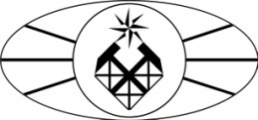 МИНОБРНАУКИ РОССИИФедеральное государственное бюджетное образовательное учреждение высшего образования «Российский государственный геологоразведочный университет имени Серго Орджоникидзе»(МГРИ-РГГРУ)Институт Экономико-правовых основ недропользования Кафедра Экономики МСКРАБОЧАЯ ПРОГРАММА ПРАКТИКИБ2.п.2 «преддипломная практика» Направление подготовки: 38.03.01 «Экономика»Программа подготовки «Экономика предприятия»Формы обучения: очная, очно-заочная, заочная                                           Промежуточная                                                                  аттестация    зачет Программа рассмотрена и утверждена на заседании кафедры_______________                                  Протокол № _________от «___»__________2018 г.                            Зав.кафедрой, профессор __________(Назарова З.М.)Москва, 2018 г.Цели и задачи освоения преддипломной практики:Цели преддипломной производственной практики:закрепление теоретических знаний студентов по направлению подготовки«Экономика» по специальным дисциплинам;применение опыта и закрепление навыков, полученных выпускниками на предыдущих практиках;приобретение навыков самостоятельного исследования актуальной научной проблемы или решения реальной экономической задачи в рамках темы выпускной квалификационной работы (ВКР);сбор, анализ, систематизация и обобщение материалов по теме, определѐнной заданием кафедры, с целью написания выпускной квалификационной работы;проверка профессиональной готовности выпускников к самостоятельной трудовой деятельности;адаптация к рынку труда по профилю подготовки;корректировка и шлифовка деловых качеств, необходимых для последующего выполнения должностных обязанностей.Задачи преддипломной производственной практики:изучение методических, инструктивных и нормативных материалов, а также социальной, фундаментальной и периодической литературы;сбор, систематизация и обобщение первичных материалов по вопросам, разрабатываемым студентом при выполнении выпускной квалификационной работы,проведение самостоятельных расчетов и анализ необходимых экономических показателей.Место преддипломной практики в структуре ООП ВОПреддипломная практика относится к разделу Б.2 «Практики» и подразделу Б2.П «Производственные практики», является обязательной частью программы подготовки бакалавров по направлению 38.03.01«Экономика».Практика завершает обучение на 3 курсе и проводится в течение 2 недель по окончании весенней сессии и после проведения производственной  практики по получению профессиональных умений и навыков.Взаимосвязь практики Б2.П.2 «Преддипломная практика» с другими составляющими ООП следующая.Предшествующие дисциплины: данная практика базируется на освоении студентами всех дисциплин до 6 семестра включительно, соответствующих программе подготовки магистров по направлению 38.03.01 «Экономика», а также после проведения производственной практики по получению профессиональных умений и навыков.Вид, способ и формы проведения практикиДанная практика относится к производственной и проводится для выполнения выпускной квалификационной работы в целях получения обучающимися профессиональных умений и опыта профессиональной деятельности, а также для закрепления приобретенных компетенций.Тип практики – преддипломная.Данная практика проводится на предприятиях и в организациях МСК по территории РФ и является выездной. Она может проводиться и на выпускающей кафедре вуза, обладающей необходимым кадровым и научно- техническим потенциалом.Проводится преддипломная производственная практика в форме выделения в календарном учебном графике непрерывного учебного времени, т.е. непрерывно.Компетенции обучающегося, формируемые в результате прохождения практикиВ процессе освоения практики Б2.П.2 «Преддипломная практика» студент формирует и демонстрирует следующие общекультурные, общепрофессиональные и профессиональные компетенции, сформированные в соответствии с ФГОС ВО по направлению подготовки 38.03.01 «Экономика», квалификация «бакалавр», утвержденного приказом Министерства образования и науки РФ 12.11.2015 г., № 1327.Таблица 1В	результате	освоения	производственной	практики	Б2.П.2«Преддипломная	практика»	обучающийся	должен	демонстрировать результаты образования в соответствии с требованиями ФГОС ВО.Таблица 2Структура и содержание преддипломной практикиОбщая трудоемкость практикиОбщая трудоемкость производственной	практики составляет 3 зачѐтные единицы, всего часов – 108.Содержание практикиВ ходе практики для подготовки выпускной квалификационной работы должны быть решены следующие задачи:а) при выполнении выпускной работы на тему, раскрывающую какой-либо аспект хозяйственной деятельности конкретного предприятия, –провести	изучение	организации,	в	которую	студент	направлен	на практику;освоиться	со	стилем	работы	всей	организации	и	отдельных	ее подразделений;ознакомиться, изучить и использовать опыт в организации экономической, планово-финансовой работы, накопленный штатными специалистами;изучить бухгалтерскую и финансовую документацию: баланс, финансовые планы и отчеты (структура и процессы составления);собрать и провести анализ финансовых показателей, характеризующих работу организации в целом и подразделения, в котором проходила практика;освоить приемы бухгалтерского и управленческого учетов, используемые квалифицированными специалистами;собрать материалы для отчета и провести их анализ;разработать рекомендации по использованию выявленных резервов;б) при выполнении выпускной работы на тему, характеризующую и анализирующую структуру и тенденции развития российской и мировой экономик или раскрывающую многообразие экономических процессов в современном мире, –собрать, скомплектовать, сгруппировать материалы для отчета и  провести анализ экономической информации, характеризующей процессы, происходящие в обществе в рамках темы выпускной квалификационной работы;на основе знания основных категорий экономической науки и понимания сути социально-экономических явлений с помощью методов анализа экономических и социальных процессов выдвинуть новые положения и выводы, разработать рекомендации по использованию выявленных положительных моментов и/или резервов по проблеме, рассмотренной в выпускной квалификационной работе.Таблица 3Преддипломная практика проводится в следующих формах:кабинетные исследования, предусматривающие сбор информации об объекте исследований и (или) о происходящих процессах через источники литературы, имеющиеся в широком доступе, в т.ч. в Internet;полевые исследования, позволяющие работать непосредственно с исследуемыми объектами или субъектами (анкетирование, интервьюирование, экспертная оценка, эксперимент и т.п.);архивные исследования допускаются в отдельных случаях, если необходима ретроспективная информация;заводские исследования, если исследуется технология управления предприятия и важны производственные процессы, происходящие на нем.Научно-производственные и научно-исследовательские технологии, используемые на практике. Во время преддипломной практики используются технологии традиционного, личностно-ориентированного обучения, информационные технологии, технологии проектного и проблемного обучения, принятые в учебном процессе.На производственной преддипломной практике обучающийся использует следующие	научно-производственные и научно-исследовательские технологии:поисковые исследования имеющихся на предприятии систем учета, хранения и обработки технико-экономических данных о его деятельности;обработка и анализ полученной информации, в том числе с использованием современного, в т.ч. и имеющегося на предприятии, комплекса программного обеспечения;изучение действующего законодательства, нормативно-методических положений и указаний, в рамках которых функционирует предприятие;проведение научно-исследовательских работ по оценке перспектив развития предприятия на основе собранного в ходе производственной практике фактического материала.Руководство практикой осуществляется как руководителем от кафедры, так и руководителем от предприятия.Руководитель практики от кафедры:обеспечивает проведение всех организационных мероприятий перед выездом студентов на практику (инструктаж о порядке прохождения практики, по технике безопасности и т.д.);обеспечивает высокое качество прохождения практики студентами и строгое соответствие ее учебным планам и программам;контролирует выполнение практикантом правил внутреннего распорядка;руководит научно-исследовательской работой студентов, предусмотренной заданием кафедры;оказывает методическую помощь в период прохождения практики,  для  чего на кафедре проводятся консультации;дает советы по сбору экономической информации на базе практики и из других источников, которая может быть использована в выпускной квалификационной работе и отчете по практике;консультирует студента по написанию отдельных разделов выпускной работы и отчета по практике;дает пояснения к структуре, содержанию и оформлению отчета о преддипломной практике и выпускной работы;рассматривает отчеты студентов о практике, дает отзывы об их работах и представляет заведующему кафедрой письменный отчет о проведении практики вместе с замечаниями и предложениями по совершенствованию практической подготовки студентов;всю работу проводит в тесном контакте с соответствующим руководителем практики от предприятия, учреждения и организации;приобщает студентов-практикантов к рационализаторской и изобретательской работе.Руководитель практики от базы ее прохождения, назначаемый из числа опытных специалистов и/или руководителей,осуществляет непосредственное руководство практикой в тесном контакте с вузовским руководителем;проводит беседы по вопросам обеспечения безопасности и доводит до сведения студента все нормативные виды инструктажа до начала практики;обеспечивает студентам возможность ознакомления с базой практики, ее внутренней структурой и сферами деятельности, а также экономической документацией (устав организации, планы и отчеты о деятельности, стратегические программы развития и т.п.), которые могут быть использованы при написании выпускной работы;поручает студентам проведение работ с экономической документацией и помогает получить и/или закрепить навыки планово- финансовой работы;консультирует студентов по организационно-производственным вопросам и вопросам работы с финансово-экономической документацией, поясняет используемые на практике приемы ее анализа, обобщения и выработки управленческих решений;осуществляет контроль за прохождением практики, работой и условиями быта студента;контролирует ведение дневника, подготовку отчета практикантом, а по окончании практики оформляет характеристику-отзыв на студентов, в которой подводятся итоги прохождения практики и содержится оценка работы студента и его деловых качеств.Студент при прохождении практики получает от руководителя указания, рекомендации и разъяснения по всем вопросам, связанным с организацией и прохождением практики, отчитывается по выполняемой работе в соответствии с графиком проведения практики.Студент:проводит исследование по утвержденной теме в соответствии с графиком практики и режимом работы подразделения – места прохождения практики;получает от руководителя практики указания, рекомендации и разъяснения по всем вопросам, связанным с организацией и прохождением практики;отчитывается по выполненной работе в соответствии с установленным графиком.Исходные данные для написания ВКР должны включать в себя как копии оригиналов отчетных данных и других действующих на предприятии и регламентирующих его деятельность нормативно-методических положений и указаний, так и результаты предварительно обработанной студентом собранной информации и проведенных в ходе преддипломной практики научно-исследовательских изысканий и работ.Тема преддипломной практики должна выбираться студентами с учетом их профессиональных интересов и опыта практической работы. Тематика работ охватывает основные вопросы и проблемы управления предприятием (организации), его экономики. Основными требованиями при выборе темы являются: актуальность, непосредственная связь темы выпускной работы с получаемой       квалификацией	бакалавра-менеджера, достаточная обеспеченность темы необходимой литературой и возможность получения фактического материала из практики работ. Выбранная тема согласовывается с руководителем выпускной квалификационной работы от университета.Формы отчетности по практикеРабочая программа практики Б2.П.2 «Преддипломная практика»предусматривает зачет по практике.По итогам практики бакалавр предоставляет на кафедру отчет по преддипломной практике.В содержание отчета должны входить:Задание на преддипломную практику.Индивидуальный план преддипломной практики.Введение, в котором указываются: актуальность исследования, цель, задачи, место, сроки прохождения практики; перечень выполненных работ и заданий.Основная часть, содержащая результаты:теоретические разработки выбранной темы исследования;описание организации индивидуальной работы.Отчет согласно содержанию деятельности на практике включает в себя методы диагностики актуальной ситуации, методы оценки уровня развития организационной системы, методы самодиагностики и др. Анализ полученных данных и их интерпретацию с позиции современной парадигмы управления.Заключение, включающее индивидуальные выводы о практической значимости проведенного научного исследования и отражающее его основные результаты. Объем этой части отчета не менее 20 страниц.Список использованных источников.Приложения.Отчет о прохождении практики сдается на кафедру в недельный срок после ее окончания. Отчет согласовывается с руководителем практики от университета. При необходимости отчет дорабатывается в соответствии с требованиями и пожеланиями руководителя.Требования к содержанию и оформлению отчета о прохождениипрактикиОсновные требования, предъявляемые к оформлению отчета по практике:отчет должен быть отпечатан через 1,5 интервала шрифт Times New Roman, номер 14 pt; размеры полей: верхнее и нижнее 2 см, левое 3 см, правое 1,5 см;рекомендуемый объем отчета не менее 50−55 страниц машинописного текста;в отчет могут быть включены приложения, которые не входят в общее количество страниц отчета;отчет должен быть иллюстрирован рисунками, таблицами, графиками, схемами и т. п. Студент представляет отчет в сброшюрованном виде вместе с другими отчетными документами ответственному за проведение практики преподавателю. К отчету обязательно прикладывается отзыв руководителя практики от базы ее прохождения.Фонд оценочных средств для проведения промежуточной аттестации по итогам освоения практикиКонтроль студентов осуществляется в виде:итогового контроля (зачета в	седьмом семестре).Рекомендуемый перечень индивидуальных заданий на практику:Анализ финансово-хозяйственной деятельности и оценка вероятности банкротства предприятия.Анализ	финансово-хозяйственной	деятельности	и	основные	пути повышения ее эффективности на предприятии.Анализ	финансово-хозяйственной	деятельности	предприятия	как механизм внутренней финансовой стабильности.Пути улучшения финансового состояния предприятия на основе анализа бухгалтерской отчетности.Формирование	системы	показателей	устойчивого	развития предприятия.Оценка	эффективности	использования	финансовых	ресурсов предприятия.Повышение деловой активной предприятия.Финансовый	лизинг	как	источник	финансовых	ресурсов	на предприятии.Экономическое обоснование выбора источников финансирования для приобретения геофизического оборудования на предприятии.Оценка эффективности внедрения информационных технологий на предприятии.Информационные технологии как фактор повышения эффективности управленческой деятельности.Экономическое	обоснование	глубины	открытой	отработки месторождения.Экономическое обоснование бизнес-плана развития предприятия.Оценка	экономической	эффективности	проекта	освоения месторождения.Расчет	технико-экономических	показателей	пи	освоении месторождения.Особенности оценки бизнеса горнодобывающих компаний.Анализ методов стоимостной оценки предприятий нефтегазовой отрасли.Оценка привлекательности акций предприятия при принятии решений в условиях риска.Определение	показателей	стоимости	объектов	интеллектуальной собственности.Обоснование	экономической	эффективности	строительства подводного перехода газопровода.Газовая отрасль России: состояние и перспективы развития.Анализ состояния и перспективы развития медной промышленности в России.Анализ состояния и перспективы добычи углеводородного сырья в Чеченской Республике.Оценка	МСБ	общераспространенных	полезных	ископаемых Северокавказского региона.Анализ деятельности коммерческих банков на рынке драгоценных металлов.Геолого-экономическая оценка месторождения.Актуализация основных технико-экономических показателей месторождений твердых полезных ископаемых при их переоценке (указать месторождение).Планирование прироста запасов углеводородного сырья в Мангистауской области.Анализ	природного	и	антропогенного	воздействия	на производственно-хозяйственную деятельность предприятия.Экономическое	обоснование	природоохранных	затрат	на горнодобывающих предприятиях.Оценка эффективности предотвращения экологического ущерба от деятельности предприятия.Экономическое обоснование утилизации попутных нефтяных газов на предприятии.Трансфертное ценообразование в золотодобывающей компании.Пути	снижения	себестоимости	транспортировки	углеводородного сырья на предприятии.Оценка уровня развития кадрового потенциала на предприятии.Анализ	системы	мотивации	и	стимулирования	персонала	на предприятии.Анализ использования нематериальных активов на предприятиях МСК.Аннотация оценочных средств по производственной практике Б2.П.2«Преддипломная практика»Программой преддипломной производственной практики предусмотрены следующие виды текущего контроля успеваемости (промежуточной аттестации), формы оценочных средств и критерии оценивания формируемых общекультурных,         общепрофессиональных	и профессиональных компетенций:Таблица 48. Учебно-методическое обеспечение практикиОсновная и дополнительная литература по производственной практике определяется руководителем практики от университета в зависимости от выбранной темы будущей выпускной квалификационной работы.Студенту для успешного прохождения преддипломной производственной практики также вручается учебно-методическое пособие, разработанное на выпускающей кафедре: «Положение о прохождении преддипломной производственной практики для студентов, обучающихся по направлению подготовки 38.03.01 Экономика (квалификация бакалавр).Перечень рекомендуемой литературыа) основная литература:Грязнова А.Г., Юданов А.Ю. Микроэкономика: практический подход (Managerial Economics). Учебник. М.: КноРус. 2011.Макроэкономика/Л. С. Тарасевич, П.И.Гребенников, А.И. Леусский. М.: Кнорус, 2011.Грязнова А.Г., Юданов А.Ю. Микроэкономика: практический подход (Managerial Economics). Учебник. М.: КноРус. 2011.Деньги. Кредит. Банки: Учебник / Под ред. О.И. Лаврушина. М.: КноРус, 2012.Зенченко С.В., Бережной В.И., Бережная Е.В., Бигдай О.Б., Лебедева К.Ф.Управление финансовой деятельностью предприятий (организаций): учебное пособие. М.: Финансы и статистика, 2011. 336 с. URL: http://www.knigafund.ru/books/172572Ковалев В.В., Ковалев Вит.В. Корпоративные финансы и учет. Понятия, алгоритмы, показатели. М.: Кнорус, 2010Когденко В.Г., Мельник М.В., Быковников И.Л. Краткосрочная и долгосрочная финансовая политика: учебное пособие. М.: Юнити-Дана, 2012.Когденко В.Г. Корпоративная финансовая политика. М.: Юнити-Дана, 2014. 614с. URL: http://www.knigafund.ru/books/172400Котлер Ф., Армстронг Г., Сондерс Д., Вонг В. Основы маркетинга, 5-е европейское изд.: Пер. с англ. - М.: ООО «И.Д.Вильямс», 2014.Корпоративные финансы и учет: понятия, алгоритмы, показатели: чебное пособие/Ковалев В.В. – М.:Проспект, 2014.Макроэкономика /Л. С. Тарасевич, П.И. Гребенников, А.И. Леусский. М.: Кнорус, 2011.Максимова В.Ф. Микроэкономика. Учебник. М.: КноРус. 2011.Маркетинговая стратегия. Курс МВА/ О.Уолкер-мл. и др.; Пер. с англ.- М., 2006.Назарова З.М., Маутина А.А., КосьяновВ.А., УстиновА.А., Корякина Н.А. Маркетинговая деятельность геологических организаций. – М., 2013.Назарова. З.М., Рыжова Л.П.,Арутюнов К.Г., Харламов М.Ф. Методы анализа и диагностики финансово-хозяйственной деятельности геологоразведочных и горных предприятий.- М.: РГГРУ, внутривузовское издание, 2012. Гриф УМО.Парахина В.Н. Стратегический менеджмент: учебник, 6-е изд. – М.: Кнорус, 2012.Петросов А.А. Мангуш К.С. Экономические риски горного производства: Учеб. пособие для вузов.- М.: МГГУ, 2007. Гриф УМО.Управление, организация и планирование ГГР: Учеб. пособ./ В.И.Лисов, З.М.Назарова, В.И.Шендеров и др.- Волгоград, 2011.Финансы геологических организаций: учебное пособие для ВПО.- 2-е изд.,перераб.и доп./В.И. Лисов, З.М. Назарова,А.А.Маутина и др. – Волгоград: Издательский Дом «Ин-Фолио», 2013. Гриф ФГАУ «ФИРО».Финансовый менеджмент: учебник/ коллектив авторов; под ред. проф.Е.И. Шохина. – М.: КНОРУС,2012.Экономика геологоразведочных работ/Лисов В.И., Назарова З.М., Маутина А.А. и др. Волгоград: Изд. дом «Ин-Фолио», 2012. Гриф ФГАУ«ФИРО».б) периодическая литератураЖурналы:Вопросы экономики Государство и право Горный журнал Маркетинг.МенеджментМеждународная экономика.Маркетинг в России и за рубежом. Менеджмент в России и за рубежом.Минеральные ресурсы России: экономика и управление. Недропользование. ХХ1 век.Нефть и газ.Проблемы теории и практики управления. Российский журнал менеджмента.Управление риском. Эксперт.Коммерсант.Экономика России: XXI векЭкономический анализ: теория и практика ЭкономистФинансы организацийв) дополнительная литература:Адизес И. Управление жизненным циклом корпорации: пер. с англ. / И. Адизес; под науч. ред. А.Г. Сеферяна. — СПб.: Питер, 2008.Афанасьев В.Н. Анализ временных рядов и прогнозирование: учебник / В.Н.Афанасьев, М.М. Юзбашев. — М.: Финансы и статистика; ИНФРА-М, 2010.БарышевА.Ф. Маркетинг: учебник/А.Ф. Барышев — М.: Издательский центр «Академия»; Мастерство, 2006.Бережная Е.В. Математические методы моделирования экономических систем: учеб. пособие. / Е.В Бережная, В.И. Бережной. — М.: Финансы и статистка, 2001.Бешелев С.Д. Экспертные оценки в принятии плановых решений / С. Д. Бешелев, Ф.Г. Гурвич. — М.: Экономика, 1976.Борисов А.Б. Большой экономический словарь/А.Б. Борисов. — М.: Книжный мир, 2003.Боумен К. Основы стратегического менеджмента [Текст]. / К. Боумен; пер. с англ. Л.Г Зайцева, М.И. Соколовой. — М.: Банки и биржи, ЮНИТИ, 1997.Боумен К. Стратегия на практике / К. Боумен; пер. с англ. С. Иванова, И. Клюева, М. Марков. — СПб.: Питер, 2003.Бочаров В.В. Коммерческое бюджетирование. Финансовые ресурсы. Системы управления финансами. Виды бюджетов / В.В. Бочаров. - СПб.: Питер, 2003.Бочаров В.В. Корпоративные финансы / В.В. Бочаров. — СПб.: Питер, 2008.Бюджетирование: шаг за шагом/Е.Добровольский, Б. Карабанов, П. Боровков, Е. Глухов и др. — СПб.: Питер, 2006.Бахрушина МЛ Управленческий анализ: учеб. пособие / М.А. Бах- рушина. — 2-е изд.- М.: Омега-Л, 2005.Веснин В.Р. Стратегическое управление [Текст]: учебник / В.Р. Веснин.М.: Проспект, 2004.Вишневская О.В. Антикризисное управление предприятием / О.В. Вишневская. — Ростов н/Д: Феникс, 2008.Гласе Дж. Статистические методы в прогнозировании / Дж. Гласе, Дж.Стенли. — М.: Прогресс, 1976.Грант Р.М. Современный стратегический анализ: пер. с англ. / Р.М. Грант; под ред. В.Н. Фунтова. — 5-е изд. — СПб.: Питер, 2011.Дайле А. Практика контроллинга: пер. с англ. / А. Дайле; под ред. М.Л. Лукашевича, Е.Н. Тихоненковой. — М.: Финансы и статистика, 2001.ЕвлановЛ.Г. Экспертные оценки в управлении /Л.Г. Евланов, В.А. Кутузов. — М.: Экономика, 1978.Елисеева	И.И.	Общая	теория	статистики/И.И.	Елисеева,	М.М. Юзбашев; под ред. И.И. Елисеевой. — М.: Финансы и статистика, 2005.Зуб А. Т. Теория и практика антикризисного управления / А.Т. Зуб, М.В. Локтионов. — М.: Генезис, 2006.Казакова	Н.А.	Современный	стратегический	анализ:	учебник	и практикум для магистратуры/Н.А.Казакова. – М.: Издательство Юрайт, 2014.Кнышова Е.Н. Менеджмент: учеб. пособие / Е.Н. Кнышова. — М.: ФОРУМ: ИНФРА-М, 2005.Ковалев	В.В.	Финансовый	менеджмент:	теория	и	практика	/ В.В.Ковалев. — М.: ООО «ТК Велби», Проспект, 2006.Кожевина	О.В.	Управление	изменениями	[Текст]:	учеб.	пособие/ О.В.Кожевина. - М.: ИНФРА-М, 2012.Короткое А.В. Маркетинговые исследования: учеб. пособие для вузов / А.В. Короткое. - М.: ЮНИТИ-ДАНА, 2005.Короткое Э.М. Антикризисное управление: учебник/Э.М. Короткое; под ред. Э.М. Короткова. — 2-е изд., доп. и перераб. — М.: ИНФРА-М, 2012.Корпоративные финансы: учебник для вузов/ под ред. М.В. Романовского, А.И. Вострокнутовой. Стандарт третьего поколения. — СПб.: Питер, 2011.Круглова Н.Ю. Антикризисное управление: учеб. пособие /Н.Ю. Круглова. — М.: Кнорус, 2009.Кэмпбел   Д.   Стратегический   менеджмент    [Текст]:    учебник    /   Д. Кэмпбел, Дж. Стоунхаус, Б. Хьюстон;  пер.  сангл.  Н.И.  Алмазовой.  —  М.: ООО «Издательство Проспект», 2003.Лапыгин Ю.Н. Стратегический менеджмент: учеб. пособие / Ю.Н. Лапыгин. - М.: ИНФРА-М, 2007.Ларионов И.К. Антикризисное управление: учебник / И.К. Ларионова; под ред. И.К.Ларионова. — М.: Издательско-торговая корпорация «Дашков и Ке», 2012.Любанова Т.П. Стратегическое планирование на предприятии [Текст]: учеб. пособие для вузов / Т.П. Любанова, Л.В. Мясоедова, Ю.А. Олейникова.2-е изд., перераб. и доп. — М.: ИКЦ «МарТ»; Ростов н/Д: Издательский центр «МарТ», 2005.Маленков Ю.А. Стратегический менеджмент [Текст]: учебник / Ю.А. Маленков. — М: Проспект, 2011.Маркова В.Д. Стратегический менеджмент [Текст]. Курс лекций: учеб. пособие для студ. вузов, обуч. по экон. спец. / В.Д. Маркова, С.А. Кузнецова.М.: ИНФРА-М; Новосибирск: Сибирское соглашение, 2004.Методы социально-экономического прогнозирования: учеб. пособие / Н.Т. Тихомиров и др. — М.: МГОУ, 2005.Общая теория статистики: статистическая методология в изучении коммерческой деятельности: учебник / А.И. Харламов, О.Э. Баши-на, В.Т. Бабурин и др.; под ред. А.А. Спирина, О.Э. Башиной. — М.: Финансы и статистика, 1996.Орехов В.И. Антикризисное управление: учеб. пособие / В.И Орехов, К.В. Балдин, Н.П. Гапоненко. - М.: ИНФА-М, 2008.Панова И.В. Прогнозирование и планирование в условиях рынка: учеб. пособие / И.В. Панова, Ю.А. Субочев. — М.: Институт технологии и бизнеса, 2009. — 190 с.Педько А.В. Финансовое оздоровление предприятия: возможность нового старта / А.В. Педько, А.М. Кириенко. — Минск: Изд. Гревцова, 2007.Попов В.Н. Системный анализ в менеджменте [Текст]: учеб. пособие по спец. «Менеджмент организации» / В.Н. Попов, В.С. Касьянов, И.П. Савченко; под ред. В.Н. Попова. — 2-е изд., стер. — М.: КНОРУС, 2011.Прогнозирование и планирование в условиях рынка: учеб. пособие для вузов. - М.: ЮНИТИ-ДАНА, 2003 г.Просветов Т.Н. Стратегия предприятия: задачи и решения[Текст]: учеб.-практ. пособие. / Г.И. Просветов. — М.: Издательство«Альфа-Пресс», 2010.РФ Ф «О несостоятельности (банкротстве)»: 26.10.2002, с учетом изменений, внесенных в ФЗ от 29 декабря 2012 г. № 282-ФЗ [Электронный ресурс] — Режим доступа: пир://\у\тг§.га/2012/12/30/ оЪга20Уате-с1ок.п1т1.— Загл. с экрана. — 11.01.2013.Савицкая Г. В. Анализ хозяйственной деятельности предприятия [Текст]: учеб. пособие / Г.В. Савицкая. — 4-е изд., перераб. и доп. — Минск: ООО «Новое знание», 2000.Современный стратегический анализ: учебное пособие /П.В.Иванова и др.; под ред. П.В.Иванова. – Ростов-на-Дону: Феникс, 2014.Стратегическое планирование [Текст]: учебник / под ред. Э.А. Уткина.М.: Ассоциация авторов и издателей «ТАНДЕМ». Издательство ЭКМОС, 1999.Управление проектом. Основы проектного управления [Текст]: учебник/колл. авт.; под ред. проф. М.Л. Разу. — М.: КНОРУС, 2006.Фатхушдинов Р.А. Стратегический менеджмент [Текст]: учебник для вузов по спец. и направл. «Менеджмент» / РА. Фатхутдинов. — 6-е изд., испр. и доп. — М.: Дело, 2004.Финансово-кредитный энциклопедический словарь / под общ. ред. А.Г. Грязновой. — М.: Финансы и статистика, 2002.Хорин А.Н Стратегический анализ [Текст]: учеб. пособие по спец.«Бух. учет, анализ и аудит» / А.Н. Хорин, В.Э. Керимов. — М.: Эксмо, 2006.Четыркин Е.М. Статистические методы прогнозирования / Е.М. Четыркин. — 2-е изд., перераб. и доп. М.: Статистика, 1977.Шифрин М.Б. Стратегический менеджмент / М.Б. Шифрин — СПб.: Питер, 2006.Щербаков В.А. Оценка стоимости предприятия (бизнеса) / В.А. Щербаков - М.: Омега-Л, 2006.Эриашвияи Н.Д. Маркетинг. Принципы и технология маркетинга в свободной рыночной системе: учебник для вузов / Н.Д. Эриашвили; под ред. Н.Д. Эриашвили. — М.: Банки и биржи; ЮНИТИ, 2004.Юн Г.Б. Методология антикризисного управления: учеб.-практич. пособие / Г.Б. Юн. - М.: Дело, 2004.г) электронные ресурсы:ЭБС ЛАНЬ http://e.lanbook.com/ЭБС КДУ	https://mgri-rggru.bibliotech.ru/Официальный сайт	МГРИ-РГГРУ. Раздел: Учебные фонды - Учебно- методическое обеспечение		http://mgri-rggru.ru/fondi/librariesНаучная электронная библиотека eLibrary. www.elibrary.ruГеологическая электронная библиотека. www.geokniga.orgОфициальный сайт Центрального банка РФ // www.cbr.ru 7 Официальный сайт Росстата // www.gks.ru8.Официальный сайт Федерального Казначейства РФ. – www.roskazna.ru 9.Официальный сайт Министерства финансов // http://www.minfin.ru10.Статистический	сборник	«Финансы	России»	//http://www.gks.ru/wps/wcm/connect/rosstat/rosstatsite/main/publishing/catalog/statistic Collections/doc_11387176518599. Материально-техническое обеспечение практикиОсновной	вид	оборудования,	требуемый	для	прохождения преддипломной практики:–	электронно-вычислительная	техника	(персональные	компьютеры, презентационное оборудование, принтеры, сканеры и т.п.);наличие	и	доступ	к	современному	комплексу	программного обеспечения;наличие  и  доступ  к	INTERNET, библиотеке и архиву предприятия (организации);действующие на предприятии системы управленческого и финансового учета и отчетности;действующие на предприятии нормативно-методические положения и указания, регламентирующие его деятельность;утвержденные и действующие на предприятии (в организации) требования техники безопасности.Предприятия, являющиеся базой практики, располагают материально- технической базой, обеспечивающей проведение всех видов работ, предусмотренных программой преддипломной практики, и соответствующей действующим санитарным и противопожарным правилам и нормам.УТВЕРЖДАЮ:Директор института:________________Курбанов Н.Х.«___»_____________2018  г.Общая трудоемкостьосвоения практики  3 з.е. (108 ак. ч.)Количество недель     2Курс           3Семестр      6Код компетенцииНаименование компетенцииПрофессиональные функцииОбщекультурные компетенцииОбщекультурные компетенцииОбщекультурные компетенцииОК-1способность	использовать	основы философских знаний для формирования мировоззренческой позицииПонимать основные категории и законы развития природы, общества и мышления и оперировать этими знаниями в профессиональной деятельности. Определять свое место и роль в окружающем мире, в семье,в коллективе, государстве.ОК-2способность анализировать основные этапы и закономерности исторического развития общества для формирования гражданской позицииЗнание выпускником элементарных основ науки о ценностях и на основе этого получение возможности по- иному посмотреть на бытие, перед тем как сделать тот или иной выбор. Интернализация	студентами универсальных общечеловеческих ценностей, сохранение совокупного духовного опыта человечества: диалог между различными культурами и народами; уважение к человеческой жизни, осознание ее неприкосновенности; свобода иответственность.ОК-3способность	использовать	основыэкономических   знаний   в   различных сферахОсознанное   участие   выпускника  вжизни   общества,   отражающее   егодеятельностисознательные реальные действия (поступки) в отношении к окружающему в личном и общественном плане, которые направлены на реализацию общественных ценностей при разумном соотношении личностныхи общественных интересов.ОК-4способность к коммуникации в устной иписьменной формах на русском и иностранном языках для решения задач межличностного	и	межкультурного взаимодействияСпособность	и	готовностьвыпускника к речевому общению в профессиональной		(учебно- профессиональной) и официально- деловой сферах с соблюдением всех норм речевой коммуникации: излагать устно и письменно результаты своей учебной и исследовательской			работы; представлять себя, свой вуз, регион, страну; заполнять анкеты, составлять заявления, резюме, письма и другие тексты официально-делового стиля; иметь навыки межличностной и групповой	коммуникации, публичных      выступлений,     уметьзадавать вопросы, корректно вести диалог, участвовать в дискуссии.ОК-5способность работать в коллективе,толерантно воспринимая социальные, этнические, конфессиональные и культурные различияСпособность        соотносить       своиустремления с интересами других людей и социальных групп; иметь навыки  совместной   деятельности вгруппе, умения находить общие цели, вносить вклад в общее дело.ОК-6способность использовать основы правовых знаний в различных сферах деятельностиИметь представления о системе российского права, понимать значение законности и правопорядка в	современном	обществе, особенности	правовогорегулирования		будущей профессиональной деятельности. Уметь при необходимости использовать законодательные и нормативно-правовые акты  в области горного, экологического, трудового,	административного, уголовного,         гражданского         исемейного права.ОК-7способность	к	самоорганизации	исамообразованиюСпособность       к       саморазвитию,осознание социальной значимости своей будущей профессии, обладать высокой мотивацией к выполнению профессиональной деятельности, повышению  своей  квалификации  имастерства.ОК-8способность использовать методы и средствафизической культуры для обеспечения полноценной социальной и профессиональной деятельностиКритически   рассматривать   тот илииной аспект развития общества, владеть этикой трудовых и гражданских взаимоотношений, иметь уважение к закону, чувство нетерпимости к нарушениям закона. Давать правовую и моральную оценку       фактам,       событиям     ипоступкам         (в         том        числесобственным).	Позитивно относиться к своему здоровью, владеть способами физического самосовершенствования,		уметь подбирать индивидуальные средства и методы для развития своих физических качеств. Иметь многообразный двигательный опыт и умение использовать его в организации здорового образажизни, активного отдыха и досуга.ОК-9способность использовать приемы первойпомощи,	методы	защиты	в	условиях чрезвычайных ситуацийЗнание      выпускником      основныхметодов	для		защиты производственного персонала и населения	от	возможных последствий      аварий,     катастроф,стихийных бедствий.Общепрофессиональные компетенцииОбщепрофессиональные компетенцииОбщепрофессиональные компетенцииОПК-1способность решать стандартные задачипрофессиональной деятельности на основе информационной и библиографической культуры с применением информационно- коммуникационных технологий и с учетом основных требований информационной безопасностиСпособность изучать и осваиватьосновныепринципы сбора, обработки и представления		экономической информации. Знать достижения современной электронной техники и уметь применять ее для своего рода деятельности. Иметь понятие об информационных			ресурсах предприятия,	о		создании информационной среды на предприятии, об информационных процессах и технологиях напредприятии.ОПК-2способность осуществлять сбор, анализ иобработку данных, необходимых для решения профессиональных задачПонимать     место     и     роль  своейпрофессии в развитии экономики предприятия, отрасли, региона. Обладать информацией об основных задачах, стоящих перед экономикой на данном этапе развития, и видеть пути и методы решения этих задач в коллективе. Предлагать пути решения,	стоящих	перед предприятием  задач,  с точки зренияинтересов общества.ОПК-3способность выбрать инструментальныесредства для обработки экономических данных в соответствии с поставленной задачей, проанализировать результаты расчетов и обосновать полученные выводыПонимать  смысл,  интерпретироватьи комментировать получаемую информацию.			Собирать	и систематизировать разнообразную информацию из многочисленных источников. На основе собранной информации выявлять тенденции, вскрывать причинно-следственные связи, определять цели, выбирать средства, выдвигать гипотезы и идеи. Иметь понятие об открытых системах,		информационные хранилищах,	как	системах поддержки       принятия      решений,понятие о локальных и глобальных вычислительных сетях.ОПК-4способность	находить	организационно-управленческие решенияв	профессиональной	деятельности	иСпособность	находить	ианализировать		представленную информацию	и	выбиратьготовностью нести за них ответственностьсоответствующее ей решение в условиях высокого динамизма внешней среды. Готовность принять на себя ответственность за выработку подходов к решению возникающих	проблем	в нестандартных ситуациях и их(подходов) реализацию.Профессиональные компетенцииПрофессиональные компетенцииПрофессиональные компетенцииПК-1способность собрать и проанализироватьисходные данные, необходимые для расчета экономических и социально-экономических показателей, характеризующих деятельность хозяйствующих субъектовИметь  способность  аккумулироватьнеобходимые данные о социально- экономической	деятельностихозяйствующих		субъектов, использовать	математические модели и показатели для описания социально-экономическихпроцессов, видеть связь между количественными и качественными показателями, определять степень влияния важнейших показателей на результаты работы предприятия, предлагать пути совершенствования деятельности		предприятия, принимать управленческие решения и	строить	экономические,финансовые и организационно- управленческие моделиПК-2способность на основе типовых методик идействующей нормативно-правовой базы рассчитать экономические и социально- экономические показатели, характеризующие деятельность хозяйствующих субъектовВладея средствами типовых методики актуальной информацией о состоянии	действующей нормативно-правовой		базы, рассчитывать необходимые для целей управления экономические и социально-экономическиепоказатели,	характеризующиедеятельность	хозяйствующих субъектов в изучаемом направлении.ПК-3способность выполнять необходимые длясоставления экономических разделов планов расчеты, обосновывать их и представлять результаты работы в соответствии с принятыми в организации стандартамиНа    основе    типовых    методик    исистематизации, и актуальной информации,		рассчитывать экономические и социально- экономические				показатели, характеризующие			деятельность хозяйствующих					субъектов, представлять их анализ и оценку в соответствии с принятыми стандартами, осуществлять анализ и оценку результатов для принятия обоснованных	экономическихрешений.ПК-4способность на основе описания экономических процессов и явлений строить стандартные	теоретические	и эконометрические модели, анализировать и содержательно интерпретировать полученные результатыИметь навыки по использованию основных методов финансового менеджмента для стоимостной оценки активов, управления оборотным капиталом, принятия решений по финансированию, формированию	дивидендной политики и структуре капиталаорганизации.ПК-5способность	анализировать	иинтерпретировать финансовую, бухгалтерскуюБыть   способным   анализировать   иинтерпретировать	финансовую,и иную информацию, содержащуюся в отчетности предприятий различных форм собственности, организаций, ведомств и т.д. и использовать полученные сведения для принятия управленческих решенийбухгалтерскую и иную отчетность организаций, различных форм собственности и ведомственной принадлежности, учитывая при этом вариативную составляющую учета и ее влияние на результаты деятельности предприятия в условиях риска и неопределенности; принимать	взвешенные	и аргументированные управленческие решения на основе анализа финансовой отчетности предприятийминерально-сырьевого комплекса.ПК-6способность	анализировать	и интерпретировать данные отечественной и зарубежной статистики о социально- экономических процессах и явлениях, выявлять тенденции изменения социально- экономических показателейНа уровне предприятия быть подготовленным к анализу внутренней деловой среды предприятия при разработке вариантов	сбалансированных управленческих решений в системе краткосрочного, среднесрочного и долгосрочного (стратегического) планирования предприятия с учетом социально-экономических процессови явлений.ПК-7способность, используя отечественные изарубежные источники информации, собрать необходимые данные проанализировать их и подготовить информационный обзор и/или аналитический отчетНа  уровне  предприятия  и   отрасли,используя основные принципы сбора, обработки и представления экономической информации, а также отчетные и учетные данные, материалы, собранные из других отечественных и зарубежных источников	информации подготовить информационный обзор и/или     аналитический     отчет     позаданной экономической проблеме.ПК-8способность использовать для решенияаналитических и исследовательских задач современные технические средства и информационные технологииСпособность       использовать      длярешения	аналитических исследовательских задач в сфере экономики достижения современной электронной		техники,информационные	ресурсы предприятий, сведения из открытых систем,  информационные хранилищ,локальных и глобальных сетей.ПК-9способность организовать деятельность малой группы, созданной для реализации  конкретного экономического проектаСпособен используя основные теории мотивации, приемы управления	человеческимиресурсами,		делегирования полномочий, лидерства и власти, планировать и осуществлять в рамках деятельности малой группы, мероприятия для ее реализации для поставленных целей в рамках конкретного	экономическогопроекта.ПК-10способность использовать для решениякоммуникативных задач современные технические средства и информационные технологииЗнание выпускником основ деловогообщения, психологии и технологии делового общения; методов деловых коммуникаций, основных норм и правил современного делового этикета   и   способность   применятьсовременные          технологии         итехнические средства для решениякоммуникативных задач.ПК-11способность критически оценить предлагаемыеварианты управленческих решений и разработать, и обосновать предложения по их совершенствованию с учетом критериев социально-экономической         эффективности,рисков и возможных социально-экономических последствийБыть     подготовленным     к   оценкеусловий и учету последствий принимаемых	организационно- управленческих решений и действий на        предприятии       с      позициисоциальной, гражданско-правовой и иной ответственности.ПК-12способность использовать в преподаванииэкономических дисциплин в образовательных учреждениях	различного	уровня, существующие программы и учебно- методические материалыУмение     применять     современныеобразовательные		технологии, эффективные			средства профессиональной и межличностной коммуникации в преподавании обучающимся студентам в образовательных	учреждениях различного уровня, используя существующие программы и учебно- методические материалы и передавать знания и навыки, полученные в результате изучения экономических дисциплин анализа окружающей личностной среды в целях успешного осуществления эффективной    профессиональной  имежличностной коммуникации.ПК-13способность	принять	участие	в совершенствовании и разработке учебно- методического обеспечения экономических дисциплинСпособность участвовать в разработке и совершенствовании современного учебно-методического инструментария для формирования компетенций по экономическим дисциплинам для использования в преподавании в образовательныхучреждениях различного уровня.ПК-14способность осуществлять документированиехозяйственных операций, проводить учет денежных средств, разрабатывать рабочий план счетов бухгалтерского учета организации и формировать на его основе бухгалтерские проводкиСпособность	осуществлятьразработку общих принципов построения системы бухгалтерского учета	организаций,функционирующих       в      условияхконкурентных	экономических отношений.ПК-15способность формировать бухгалтерскиепроводки по учету источников и итогам инвентаризации и финансовых обязательств организацииСпособность     оценить     источникиформирования и размещения собственного и привлеченного капитала организации путем организации системы бухгалтерских проводок по учету источников и финансовых обязательств, а также по итогам инвентаризации товарно- материальных	ценностейорганизации.ПК-16способность оформлять платежные документыи формировать бухгалтерские проводки по начислению и перечислению налогов и сборов в бюджеты различных уровней, страховых взносов - во внебюджетные фондыУмение   осуществлять   операции поначислению и уплате налоговых платежей, сборов и страховых взносов	в	бюджеты соответствующих     уровней     и   вовнебюджетные фонды.ПК-17способность	отражать	на	счетахбухгалтерского		учета		результаты хозяйственной	деятельности	за		отчетныйпериод, составлять формы бухгалтерской и статистической	отчетности,	налоговыеСпособность вести достоверныйбухгалтерский учет результатов хозяйственной	деятельности организации за отчетный период.декларацииПК-18способность организовывать и осуществлять налоговый учет и налоговое планирование организацииСпособность анализировать и планировать		систему налогообложения юридических и физических лиц; организовывать и осуществлять налоговый учет; анализировать и содержательно интерпретировать	результаты хозяйственной деятельности сучетом налогообложения.ПК-19способность рассчитывать показатели проектовбюджетов бюджетной системы Российской Федерации, обеспечивать их исполнение и контроль, составлять бюджетные сметы казенных учреждений и планы финансово- хозяйственной деятельности бюджетных и автономных учрежденийСпособность осуществлять расчет,планирование и контроль основных показателей проектов бюджетов бюджетной системы Российской Федерации, бюджетных смет казенных учреждений и планов финансово-хозяйственнойдеятельности бюджетных и автономных учреждений.ПК-20способность вести работу по налоговому планированию в составе бюджетов бюджетной системы Российской ФедерацииСпособность вести работу и решать задачи в области налогового планирования в составе бюджетов бюджетной системы РоссийскойФедерации.ПК-21способность составлять финансовые планыорганизации, обеспечивать осуществление финансовых	взаимоотношений	с организациями, органами государственной власти и местного самоуправленияСпособность	осуществлятьфинансовое планирование в организации на основе разработки системы финансовых планов (бюджетов) для осуществления финансовых взаимоотношений с организациями,	органамигосударственной власти и местного самоуправленияПК-22способность применять нормы, регулирующиебюджетные, налоговые, валютные отношения в области страховой, банковской деятельности, учета и контроляСпособность использовать методы иинструменты	регулирования бюджетных, налоговых, валютных отношений в области страховой, банковской деятельности, учета и контроля на практике.ПК-23способность участвовать в мероприятиях по организации и проведению финансового контроля в секторе государственного и муниципального управления, принимать меры по реализации выявленных отклоненийСпособность участвовать в мероприятиях по организации и проведению финансового контроля в секторе государственного и муниципального	управления, выявлять операции по нецелевомуиспользованию бюджетных средств.ПК-24способность осуществлять расчетно-кассовое обслуживание клиентов, межбанковские расчеты, расчеты по экспортно-импортнымоперациямСпособность осуществлять расчетно- кассовое обслуживание клиентов, межбанковские расчеты, расчеты поэкспортно-импортным операциям.ПК-25способность оценивать кредитоспособностьклиентов, осуществлять и оформлять выдачу и сопровождение кредитов, проводить операции на рынке межбанковских кредитов, формировать и регулировать целевые резервыСпособность   проводить  кредитнуюполитику банка с учетом оценки кредитоспособности	клиентов, осуществлять и оформлять выдачу и сопровождение кредитов, проводить операции  на  рынке  межбанковскихкредитов,	формировать	и регулировать целевые резервы.ПК-26способность осуществлять активно-пассивныеи	посреднические	операции	с	ценными бумагамиСпособность	осуществлять	ианализировать активно-пассивные и посреднические операции с ценнымибумагами,	оценивать	риски	и формировать		портфель		ценныхбумаг.ПК-27способность	готовить	отчетность	иобеспечивать	контроль	за	выполнением резервных требований Банка РоссииСпособность готовить отчетность иобеспечивать	контроль	за выполнением резервных требований Банка России.ПК-28способность вести учет имущества, доходов,расходов и результатов деятельности кредитных организаций, уплату налогов, составлять бухгалтерскую отчетностьСпособность  вести  учет имущества,доходов, расходов и результатов деятельности		кредитных организаций, уплату налогов, составлять	бухгалтерскуюотчетность,	использовать специализированное      программноеобеспечение для совершения внутрибанковских операций.ПК-29способность осуществлять оперативноепланирование продаж, организовывать розничные продажи, реализовывать различные технологии продаж в страховании, анализировать эффективность каждого канала продажСпособность	осуществлятьоперативное планирование продаж, организовывать розничные продажи, реализовывать			различные технологии продаж в страховании, анализировать		эффективность каждого	канала			продаж; разрабатывать модели соотношения центральных и региональных продаж; проводить классификацию технологий продаж в розничном страховании по продукту, по уровню автоматизации,    по    отношению   кдоговору страхования, по каналам продаж.ПК-30способность документально оформлятьстраховые операции, вести учет страховых договоров, анализировать основные показатели продаж страховой организацииСпособность	документальнооформлять страховые операции, вести учет страховых договоров, анализировать основные показатели продаж страховой организации; подготавливать типовые договоры страхования; вести систему кодификации и нумерации договоров страхования;			проверять существующую базу данных для исключения		страхового мошенничества;	осуществлять хранение         всех        действующихдоговоров	страхования	в электронном и бумажном виде.ПК-31способность осуществлять действия пооформлению страхового случая, составлять отчеты, статистику убытков, принимать меры по	предупреждению	страхового мошенничестваСпособность  осуществлять действияпо оформлению страхового случая, составлять отчеты, статистику убытков, принимать меры по предупреждению	страховогомошенничества;	определять основные  виды  мошенничества призаявлении о страховом случае.ПК-32способность	вести	бухгалтерский	учет	встраховой организации, составлять отчетность для предоставления в органы надзораСпособность    вести   бухгалтерскийучет в страховой организации, составлять	отчетность	для предоставления   в   органы  надзора;разрабатывать учетную политику страховой организации.Коды компе- тенцийНазвание компетенции«Допороговый» уровень сформированности компетенцийКраткое содержание/определение. Характеристика обязательного«порогового» уровнясформированности компетенций у выпускника вуза1234Общекультурные компетенцииОбщекультурные компетенцииОбщекультурные компетенцииОбщекультурные компетенцииОК-1способностьиспользовать	основы философских знаний для формирования мировоззренческой позиции Допороговый уровень:Знать: историю мировой культуры;	основы обществознания;основные законы и правила формальной логики;Уметь: ориентироваться в явлениях и процессах общественного развития; логично формулировать и излагать свои мысли; Владеть:	навыками восприятия и обобщения получаемой информации; навыкамисамостоятельной работы с текстами Пороговый уровень:Знать: категории и законы развития природы, общества и мышления, фундаментальные принципы и понятия, составляющие основу философских концепций бытия, сознания, сущности человека, структуру форм и методов научного познания; роль философии как мировоззрения, общей методологии познания, основные философские категории, методы и приемы философского анализа проблем, философские системы и школы, основы философской, научной и религиозной картин		мира;			особенности общественного развития, вариативность и	основные		закономерности исторического		процесса,	роль сознательной деятельности людей; особенности функционирования знания в современном обществеУметь: самостоятельно анализировать и оценивать	те	или	иные мировоззренческие и этические позиции людей, общества в целом, государств и политических режимов; отличать научную постановку вопроса от религиозной и иных ненаучных форм освоения мира; ориентироваться в мире норм и ценностей, оценивать явления и события с морально-философской и правовой точек зрения; объяснить и обосновать систему господствующих общественных ценностей, которые составляют смысл призвания инженера и цели	инженерно-технической деятельности.Владеть: навыками использования философских	принципов	и категориального аппарата в анализе научных и социально-политических проблем       современности;     навыкамииспользования      законов      и    методовнаучного мышления, принципов системного подхода к изучению процессов и явлений в выпускнойквалификационной работе.ОК-2способностьанализировать основные этапы и закономерности исторического развития общества	для формированиягражданской позиции Допороговый уровень:Знать:			основы мировоззренческих позиций	по	основным направлениямобщественного развития в	рамкахобществознания,исторические	и экономические этапы развития государств.Уметь:		выражать собственную позицию по актуальным	проблемам общественного развития; Владеть:		навыками аргументированного выражения места и роли своей страны в истории и в современном мире Пороговый уровень:Знать:	закономерности				и		этапы исторического				процесса;				основные события		и		процессы		мировой	и отечественной экономической истории. Уметь:   ориентироваться			в мировом историческом			процессе	и			явлениях, происходящих в обществе; использовать родной	и	иностранный				язык	в межличностном			общении		и профессиональной деятельности.Владеть: навыками выражения своих мыслей и мнения в межличностном и деловом общении; навыками извлечения необходимой	информации	из оригинального текста по проблемам экономики и бизнеса.ОК-3способностьиспользовать основы экономических знаний в различных	сферах деятельности Допороговый уровень:Знать:	основы закономерностей		и принциповобщественного развития; основные	ценности Российской и Мировой культуры;Уметь: аргументировано излагать собственное мнение по вопросам мировой культуры и проблемамобщественного развития; Владеть:			основами культурных		норм	и нормами	поведения;некоторыми	базовыми ценностями культуры. Пороговый уровень:Знать: основные философские понятия и категории, закономерности развития природы, общества и мышления.Выпускник владеет культурными и материальными ценностями общества, приобрел навыки и умения общественно значимой деятельности.Уметь: ориентироваться в мировом историческом процессе; анализировать процессы и явления, происходящие в обществе.Владеть: навыками целостного подхода к анализу проблем общества.ОК-4способность	ккоммуникации в устной и письменной формах на русском и иностранном языках для решения задач межличностного и межкультурноговзаимодействия Допороговый уровень:Знать:	современные тенденции		развития языка; цели и задачи процесса			речевой коммуникации; функциональные			стили (научные,	официально- деловой,публицистический, художественный,разговорно-бытовой); нормы		литературного языка	в		устной	и письменной		формах (орфоэпические,орфографические, пунктуационные, Пороговый уровень:Знать: состояние современного русского языка, основные законы и особенности его функционирования, закономерности	его	развития, актуальные проблемы языковой культуры общества в процессе речевой деятельности; виды речевого общения,; основные литературные нормы и их особенности, общие требования, предъявляемые к текстам различных стилей и жанров; приемы компрессии текста; особенности научного стиля, правила построения научных текстов и их языкового оформления; особенности официально-делового     стиля,    правилапостроения устных и письменных деловых     текстов     и     их    языковогоморфологические,оформления;	особенностисинтаксис,	нормыпублицистического	стиля,	правиластилистические);построения публицистических текстов иУметь:	отбиратьих	языкового	оформления;языковые	средства;лингвистические	ииспользоватьпсихолингвистические	основыхарактерные	дляпубличного выступления; особенностиконкретной	ситуацииустной	и	письменной	научно-лексические,технической	коммуникации;	этико-синтаксические,речевые нормы и правила речевогостилевые единицы и ихэтикета;особые функции в языке;Уметь: устно и письменно излагатьВладеть:	навыкамирезультаты	своей	учебной	иотбора	и	организацииисследовательской	работы;	выбиратьязыковых средств во всехязыковые	средства,	уместные	дляфункциональных стилях;конкретной коммуникативной ситуации;навыками	точного,строить	высказывания	с	учетомлогичного, однозначноголитературных норм и коммуникативнойвыражения мысли.ситуации; самостоятельно собирать исистематизировать	разнообразнуюинформацию	из	многочисленныхисточников	составлять	устные	иписьменные	тексты	научного	иофициально-делового	стиля;	готовитьустные	публичные	высказывания	ианализировать	прослушанныепубличные	выступления;	соблюдатьправила	речевого	этикета;	устно	иписьменно излагать результаты своейучебной и исследовательской работы,представлять	себя,	свой	вуз	вестидиалог, дискуссию, спорВладеть:	владеть	нормамисовременного русского литературногоязыка, навыками организации речи сучетом	языковых,	коммуникативно-речевых	и	этико-речевых	норм;навыками употребления функциональнодифференцированных языковых средствв	соответствии	с	конкретнымикоммуникативными целями, задачами иусловиями;	навыками	подготовкиустных и письменных высказываний /текстов	научного	и	официально-делового стилей; методикой подготовкии	анализа	публичного	выступления,навыками публичного выступления.ОК-5способность работать в Допороговый уровень: Пороговый уровень:коллективе, толерантноЗнать:	особенностиЗнать:	закономерности	различныхвоспринимаяобщественного развития,видов	социального	взаимодействиясоциальные, этнические,вариативность	илюдей и групп; сущность и механизмыконфессиональные	иосновныеразличных	видов	общения	междукультурные различиязакономерностилюдьми;	особенности	учебного,исторического процесса,делового и межличностного общения;роль	сознательнойметоды изучения личности в различныхдеятельности людей; осоциокультурных	средах;возможностяхпсихологические механизмы социальныхмежличностной	ивлияний	на	различные	субъектыгрупповойсоциального	взаимодействия;коммуникации,особенности вербальной и невербальнойкорректности	ведениякоммуникации; способы адаптации вдиалога.коллективе.Уметь: самостоятельно анализировать			и оценивать те или иные мировоззренческие и этические	позиции людей, общества  в целом; отличать научную постановку вопроса от ненаучных		формосвоения	мира; ориентироваться в мире норм и ценностей, оценивать явления и события с морально- философской и правовой точек зрения.Владеть:	навыками выражения своих мыслей и	мнения	вмежличностном	и деловом общении.Уметь: устанавливать и поддерживать конструктивные отношения между людьми в учебном, деловом и межличностном			отношении; аргументировано; убеждать коллег в правильности предлагаемого решения; сравнивать,		сопоставлять	и конкретизировать собственное и чужое мнение; делегировать полномочия; как руководить,         так         и подчиняться в зависимости от поставленной перед коллективом задачи; охарактеризовать уровень	сплоченности	и психологический климат в своей учебной группе.Владеть: навыками эффективного учебного, делового и межличностного общения; навыками адаптивного поведения в малых группах; навыками совместной деятельности в группе; навыками поиска общих целей и задач, культурой дискуссии, спора, беседы;навыками налаживания конструктивного диалога с членами коллектива.ОК-6способностьиспользовать основы правовых знаний в различных	сферах деятельностиДопороговый уровень:Знать: нормативные акты по налогам и налогообложению;источники получения информации; методы анализа внутренней и внешней	среды организации;Уметь: устанавливать и поддерживатьконструктивные отношения			между людьми	в	учебном, деловом				имежличностном отношении;аргументировано;сравнивать, сопоставлять и	конкретизировать собственное и чужое мнение;Владеть:				методами сбора,		обработки	и интерпретации полученной информации, методами					защиты, хранения			и			подачи информации,		навыками работы	с	различными источникамиинформации в целях самообразования		и развития	ужеполученных	знаний,навыками	освоения необходимых		дляизучения         дисциплин Пороговый уровень:Знать: основы конституционного строя Российской Федерации, прав и свобод человека	и			гражданина;			основы организации					и		осуществления государственной власти; структуру и тенденции		развития				российского законодательства; сущность, характер и взаимодействие				правовых			явлений; основные		проблемы					правового регулирования						сферы					своей профессиональной						деятельности; социальную			значимость			правового регулирования								общественных отношений на предприятии и в отрасли. Уметь: толковать и применять законы и иные нормативно-правовые акты в сфере недропользования; применять методы рационального недропользования.Владеть: навыками анализа правовых явлений в общественной жизни; навыками		анализа		правовой деятельности предприятий как субъектов гражданского права; навыками применения норм гражданского и трудового	права	в		своей профессиональной деятельности.цикла ГСЭ программныхресурсов.ОК-7способность	ксамоорганизации	и самообразованию Допороговый уровень:Знать: основы этики поведения в различных ситуациях;		законы развития общества и мышления, основные философские концепции бытия,	сознания,сущности	человека; особенностиобщественного развития, роль	сознательной деятельности людей;Уметь: формулировать жизненные цели; ставить пред	собойпрофессиональные цели и задачи, анализировать поступки; организовывать контроль за своей деятельностью; Владеть:	навыками самостоятельногоосвоения знаний в различных	областях науки; методикой оценки действий и поступков; навыками работы в коллективе; навыками анализа и критической оценки самосознания. Пороговый уровень:Знать: факторы, способствующие личностному росту; стратегические цели деятельности, ее общественный смысл; основные методы и принципы самообразования; пути  повышения своей квалификации и мастерства; структуру и систему своей профессиональной	деятельности; основные теории и концепции взаимодействия людей в коллективе (организации), включая вопросы мотивации, групповой динамики, коммуникаций, лидерства и управления конфликтами; возможные модели этичного поведения, используемые в профессиональной	деятельности; систему общечеловеческих ценностей.Уметь: ставить перед собой профессиональные и жизненные цели; правильно	организовывать	и контролировать свою деятельность; развивать личную компетентность; корректировать		самооценку	в зависимости от результатов своей деятельности; отстаивать свои позиции в профессиональной сфере; раскрывать творческий потенциал, скрытые социальные и психологические возможности;			сформировать потребности в самореализации; оценивать значимость будущей профессиональной		деятельности; проявлять сознание в социальной и профессиональной		деятельности; обладать достаточным уровнем профессионального			сознания; осуществлять самоконтроль в ходе повышения своего интеллектуального уровня; анализировать и принимать решения по основным проблемам связанным с профессиональной деятельностью; анализировать и прогнозировать					сложные профессиональные проблемы.Владеть:	нравственными	и социальными		ориентирами, необходимыми для формирования мировоззрения и достижения как личного профессионального успеха, так и для деятельности в интересах общества; навыками творческого и критического подхода к приобретению профессиональных умений и их применения в профессиональной деятельности;			навыками самостоятельного освоения знаний в области личных и профессиональных интересов;        методами       разработки,принятия      и   оптимизации   решений впрофессиональной сфере в различных условиях и ситуациях; способность учитывать последствия собственных решений и действий с позиции социальной	ответственности; способность планировать свое развитие и совершенствование на последующихэтапах профессиональной карьеры.ОК-8способность Допороговый уровень: Пороговый уровень:использовать методы иЗнать:	историческоеЗнать: моральные нормы и принципысредства	физическойразвитие	физическойповедения	людей	по	отношению	ккультуры	длякультуры	в	России;обществу и другим людям; нормы,обеспеченияфизиологические основырегулирующие отношения людей во всехполноценнойдеятельности	системобластях	жизни	общества;	системусоциальной	идыхания,гуманистических	и	демократическихпрофессиональнойкровообращения	иценностей, основы правового сознания идеятельностиэнергообеспечение	приправовой культуры, профессиональноймышечных	нагрузках;этики; основные проблемы правовоговозрастные особенностирегулирования	сферы	своейфизических	качеств;профессиональной	деятельности;правила личной гигиены,научно-практические	основыпрофилактикифизической культуры и здорового образатравматизма;жизни; влияние оздоровительных системУметь:	техническифизического воспитания на укреплениеправильно осуществлятьздоровья,	профилактикудвигательные	действияпрофессиональных	заболеваний	иизбранного	видавредных привычек; способы контроля испортивнойоценки	физического	развития	испециализации;физической подготовленности; правиларазрабатыватьи	способы	планированияиндивидуальныйиндивидуальных	занятий	различнойдвигательный режим (поцелевой направленности.мере	возможности);Уметь: оценивать актуальные события исоблюдать	правилаявления	социально-экономической	ибезопасности	иполитической	жизни	с	морально-профилактикиправовой точки зрения; использоватьтравматизма;творчески	средства	и	методыпользоватьсяфизического	воспитания	длясовременнымпрофессионально-личностного развития,спортивным инвентаремфизического	самосовершенствования,и оборудованием с цельюформирования здорового образа и стиляповышенияжизни;	выполнять	индивидуальноэффективностиподобные комплексы оздоровительной исамостоятельных	формадаптивной	(лечебной)	физическойзанятий	физическойкультуры, композиции ритмической икультурой	(по	мереаэробной	гимнастики,	комплексывозможности);упражнения атлетической гимнастики;Владеть:	контрольвыполнять	простейшие	приемыиндивидуальнымсамомассажа и релаксации; преодолеватьфизическим развитием иискусственные	и	естественныефизическойпрепятствия	с	использованиемподготовленностью,разнообразных способов передвижения;физическойвыполнять	приемы	защиты	иработоспособностью,самообороны,	страховки	иосанкой;	приемамисамостраховки осуществлять творческоестраховки	исотрудничество в коллективных формахсамостраховки во времязанятий физической культурой.занятий	физическимиВладеть:	легитимными	средствамиупражнениями,отстаивания	и	защиты	своихприемами	оказанияконституционных прав в стандартных ипервой	помощи	принестандартных	социально-травмах и ушибах.производственных ситуациях; навыкамииспользования приобретенных знаний и умений в практической деятельности и повседневной жизни для: повышения работоспособности, сохранения и укрепления здоровья; навыками подготовки к профессиональной деятельности и службе в Вооруженных Силах Российской Федерации; навыками организации	и		проведения индивидуального, коллективного и семейного отдыха и при участии в массовых спортивных соревнованиях; навыками формирования в процессе активной творческой деятельности здорового образа жизни; средствами и методами укрепления индивидуального здоровья,		физического самосовершенствования, ценностями физической культуры личности для успешной социально-культурной ипрофессиональной деятельности.ОК-9способностьиспользовать приемы первой помощи, методы защиты в условиях чрезвычайных ситуаций Допороговый уровень:Знать:		основные природные, техногенные и	антропогенные опасности;		методыоказания	первой доврачебной помощи;Уметь: распознавать неблагоприятныефакторы и опасности в окружающем	мире, распознаватькомфортные         условиянахождения		и проживания человека; Владеть:	навыкамиприменения	знаний, полученных в процессе изучения предыдущих дисциплин		для распознаванияопасностей и улучшения условий проживания. Пороговый уровень:Знать:	теоретические			основы безопасности жизнедеятельности в системе «человек – среда обитания»; правовые и нормативные основы обеспечения		безопасности жизнедеятельности;		основные опасности, их свойства и характеристики;классификацию чрезвычайных ситуаций природного и техногенного характера и их возможные последствия; факторы, влияющие	на	устойчивость функционирования объектов экономики и жизнеобеспечения населения в условиях стабильного состояния и в чрезвычайной ситуации; способы и средства защиты производственного персонала и населения в чрезвычайных ситуациях; основы предупреждения и ликвидации последствий аварий, катастроф и стихийных бедствий;основы функционирования и порядок действий структур РСЧС и ГО;Уметь: применять нормативные правовые акты в области безопасности жизнедеятельности; идентифицировать основные опасности среды обитания человека; планировать и осуществлять мероприятия	по		повышению устойчивости		функционирования объектов экономики и жизнеобеспечения населения;			разрабатывать, организовывать и внедрять мероприятия по защите производственного персонала и населения от возможных аварий, катастроф и стихийных бедствий.Владеть: навыками использования нормативных	правовых	актов,касающихся вопросов безопасности жизнедеятельности  в профессиональнойдеятельности; основными методами защиты производственного персонала и населения от возможных аварий, катастроф, стихийных бедствий; навыками проведения аварийно- спасательных и других неотложных работ для ликвидации последствий чрезвычайных ситуаций; методикой оценки устойчивости функционирования объектов экономики и жизнеобеспечения населения; методикой прогнозирования масштаба заражения АХОВ при авариях (разрушениях) на химически опасных объектах;	методикой	оценки радиационной обстановки при авариях, катастрофах на радиационно-опасныхобъектах.Общепрофессиональные компетенцииОбщепрофессиональные компетенцииОбщепрофессиональные компетенцииОбщепрофессиональные компетенцииОПК-1способность	решатьстандартные	задачи профессиональнойдеятельности на основе информационной	и библиографической культуры с применением информационно- коммуникационныхтехнологий и с учетом основных требований информационнойбезопасности Допороговый уровень:Знать:	определение информационныхтехнологий,	о существовании программ предназначенных для решения экономических задач;Уметь: работать с операционной системой, создавать текстовые и другого формата файлы, сохранять созданную информацию;Владеть:	навыками работы в операционной системе,	навыкамисоздания	текстовой информации, правилами расчета в табличных редакторах. Пороговый уровень:Знать:	принципы		экономико- математического моделирования и исследования		экономико- математических моделей; принципы использования геоинформационных систем для прогнозирования управления ресурсами; принципы информационного обеспечения		экономических, управленческих и логистических процессов, пользовательский интерфейс тех программных средств, которые могут использоваться в управлениипредприятием.Уметь: работать с поисковыми системами, сохранять нужную информацию в различных форматах хранения, обрабатывать информацию с помощью прикладных программных средств, передавать информацию с помощью как носителей информации, так и различных линий коммуникации; строить	концептуальную информационную модель предметной области и на ее основе строить конкретную компьютерную модель для получения новой информации.Владеть: методами построения концептуальных,		логических, математических и компьютерных информационных моделей предметной области; методами построения прогнозов и поиска оптимального решении; методами создания баз данных и навыками работы в них; навыками построения пространственных моделей с помощью геоинформационных систем; навыками работы в различных прикладных	программах, предназначенных для создания, копирования, обработки и сохранения информации; навыками работы вкомпьютерных сетях.ОПК-2способность Допороговый уровень: Пороговый уровень:осуществлять		сбор, анализ и обработку данных, необходимых для	решенияпрофессиональных задачЗнать:	источники достовернойинформации,необходимой	для осуществленияобоснованного	выбора будущей профессии,Уметь:	приобретать новые знания, используя современные образовательные	и информационные технологии;ориентироваться	в информационных потоках, выделять в них главное и необходимое Владеть:			методами сбора,	обработки	и интерпретации полученной информации, используя		современные информационныетехнологии; методами защиты, хранения и подачи информации, навыками работы с различными источниками информации в целях самообразования		и развития	ужеполученных знаний.Знать: информационные источники по состоянию экономики страны и отрасли; роль минерально-сырьевого сектора в экономике; обеспеченность страны минерально-сырьевыми ресурсами.Уметь: приобретать новую информацию на основе современных технологий; выделять из потока информации главное и новое в области деятельности предприятий и управлении ими; обрабатывать полученную информацию, выбирать и систематизировать данные, характеризующие значимость профессии в развитии отрасли и экономики в целом; использовать накопленную информацию для решения производственных вопросов; составлять предложения в виде записок, статей, рефератов для совершенствования	деятельности предприятия; видеть и применять на практике знания в области своей профессии, доказывающие роль и значимость специалиста для развития предприятия; уметь грамотно донести свои идеи и гипотезы.Владеть: методами сбора, обобщения и анализа полученной экономической информации; анализом тенденций в области профессиональной деятельности выпускника; навыками использования полученных знаний в производственной, научной и педагогической деятельности; информацией о перспективах развития экономики, техники и технологии вотрасли и роли выпускника в управлении новыми формами деятельностиОПК-3способность выбрать инструментальныесредства для обработки экономических данных в соответствии	с поставленной задачей, проанализироватьрезультаты расчетов и обосновать полученные выводы Допороговый уровень:Знать:	принципы экономико-математическогомоделирования			и исследования экономико- математических моделей, классификацию компьютерных моделей; Уметь:		работать	с поисковыми системами, находя	и			сохраняя нужную информацию в различных				форматах хранения,			работать	с различныминакопителямиинформации			(диски, флеши, карты памяти); Владеть:			навыками работы	с	различными прикладнымипрограммами, навыками сохранения	созданнойили	найденной информации Пороговый уровень:Знать:	источники	получения информации,		массмедийные	и мультимедийные технологии; сущность и значение информации в развитии современного		информационного общества; историю развития технологии открытых систем; характеристику уровней модели взаимодействия открытых систем;распределенные системы обработки данных; технологии «клиент-сервер»; системы		электронного документооборота; геоинформационные системы;	корпоративные информационные			системы; видеоконференции и системы групповой работ.Уметь: приобретать новые знания, используя современные образовательные и информационные	технологии; ориентироваться в информационных потоках, выделять в них главное и необходимое;          уметь         осознанновоспринимать	информацию; самостоятельно       искать,       извлекать,систематизировать, анализировать и отбирать необходимую для решения учебных	задач		информацию, организовывать,		преобразовывать, сохранять и передавать ее; критически переосмысливать		накопленную информацию, вырабатывать собственное мнение, преобразовывать информацию в знание, применять информацию в решении вопросов, помогающих понимать социальную значимость своей будущей профессии; составлять устные и письменные тексты научного стиля (конспекты, аннотации, рефераты, доклады, курсовые работы и т.п.) с использованием различных приемов переработки текста; на основе собранной информации выявлять тенденции, вскрывать		причинно-следственные связи, определять цели, выбирать средства, выдвигать гипотезы и идеи, извлекать и систематизировать информацию из различных источников; использовать открытые поисковыесистемы для нахождения нужной информации; создавать различные документ; передавать их по компьютерным сетям как внутри предприятия, так и в другие организации; использовать электронные подписи; использовать различные автоматизированные системы для создания проектов и управления ими; создавать	бизнес-планы	в автоматизированных системах.Владеть: методами сбора, обработки и интерпретации полученной информации, используя	современные информационные технологии; методами защиты, хранения и подачи информации, навыками работы с различными источниками информации в целях самообразования и развития уже полученных знаний, навыков с учетом изменений в обществе и в технологиях; навыками освоения необходимых для изучения дисциплин цикла ГСЭ программных ресурсов; навыками анализа влияния технологической и глобальной информационной революции на современные общественные процессы; навыками работы с электронной почтой, с различными браузерами, поисковиками, сайтами; навыками создания проекта развития предприятия в разных программных средствах; навыками отслеживания выполнения проекта и управления им в специализированныхавтоматизированных	системах; навыками работы в корпоративных системах.ОПК-4способность	находить Допороговый уровень: Пороговый уровень:организационно-Знать:	особенностиЗнать:	источники	полученияуправленческие решенияобщественного развития,информации; сущность и	назначениев	профессиональнойвариативность	иразличных	методов	принятиядеятельности	иосновныеуправленческих	решений;	методыготовностью нести за нихзакономерностианализа внутренней и внешней средыответственностьисторического процесса,организации;	различные	видыроль	сознательнойответственности	руководителя	задеятельности людей; опринимаемые	управленческиевозможностяхрешения;  математические	модели,межличностной	ииспользуемые при выработке решений.групповойУметь: проводить анализ внутренней икоммуникации,внешней	среды	организации;корректности	веденияиспользовать	изученные	методыдиалога.принятия	организационных	иУметь: самостоятельноуправленческих	решений	ванализировать	исоответствующей	ситуации;оценивать те или иныеориентироваться	в	системемировоззренческие	изаконодательства	и	нормативно-этические	позицииправовых	актов,	регламентирующихлюдей,	общества	всферу профессиональной деятельности;целом; отличать научнуюиспользовать	правовые	нормы	впостановку вопроса отпрофессиональной деятельности; решатьненаучных	формтиповые	математические	задачи,освоения	мира;используемые	при	принятииориентироваться в миреуправленческих	решений;	определятьнорм	и	ценностей,рациональные	способы	привлеченияоценивать	явления	иподчиненных к выработке решений;события	с	морально-адаптироваться	к	изменяющимсяфилософской и правовойэкономическим,	социальным,точек зрения.политическим,	культурным	условиямВладеть:	навыкамименяющейся среды.выражения своих мыслейВладеть: навыками анализа ситуации ви	мнения	вусловиях динамизма внешней среды;межличностном	иметодами	определения	причинделовом общении.возникновения	проблем	ворганизации; методами	разработкиорганизационно-управленческихрешений;	способами	разработкиальтернатив решений; инструментариемразличных способов оценок вариантоврешений;	методами	реализацииуправленческих	решений;	навыкамиработой	с	нормативной	базойдокументов,	регламентирующихдеятельность	руководителя	иорганизации;	навыками	оценкипоследствий принимаемых решений.Профессиональные компетенцииПрофессиональные компетенцииПрофессиональные компетенцииПрофессиональные компетенцииПрофессиональные компетенцииПК-1способность собрать и Допороговый уровень: Пороговый уровень:проанализироватьЗнать:	основныеЗнать:	средства	сбора	и	анализаисходные	данные,понятия,	категории	иисходных данных для расчета основныхнеобходимые для расчетаинструментысоциально-экономических	показателей,экономических	иэкономической теории ихарактеризующих	состояниесоциально-прикладныхпроизводственной,	социальной,экономическихэкономическихэкономической	и	финансовойпоказателей,дисциплин	вдеятельности;	способы	расчетахарактеризующихсовременной	теории	околичественных	показателей	и	ихдеятельностьсоциально-рекомендуемые	значения;	методыхозяйствующихэкономическойанализа этих показателей, пути и методысубъектовдеятельностиулучшения показателей.хозяйствующихУметь:	собрать	из	внешних	исубъектов.Уметь:	собрать исходные данные для определения и расчета важнейшихэкономических показателей;Владеть:	методами экономического анализа.внутренних источников информации исходные данные и провести количественной и качественный анализ показателей производственной и финансовой деятельности предприятия; строить экономические, финансовые и организационно-управленческие модели, количественно отражающие взаимосвязь результирующего показатели и определяющих его значение факторов, выполнять работу по анализу конкретных экономических ситуаций.Владеть: современными методами и приемами сбора и обработки экономических данных, методическими инструментами анализа социально- экономических показателей; навыками работы по обработке результатов анализа; методикой разработки стратегии развития управленческихмоделей производства.ПК-2способность на основетиповых	методик	и действующейнормативно-правовойбазы	рассчитать экономические	и социально-экономические показатели,характеризующие деятельность хозяйствующих субъектов Допороговый уровень: Знать: термины,определения, классификацииэкономических и социально- экономических показателей нормативную и;законодательную базу.Уметь: собирать факты, и необходимую информацию, ставить задачи по изучению экономики предприятия для решения конкретных задач по повышению эффективности деятельности хозяйствующих  субъектов.Владеть:	методами, технологиями,алгоритмами для расчета показателейметодами	анализа экономическойинформации. Пороговый уровень:знать:	исследование операций, финансовую математику, финансовый анализ,				микроэкономику, макроэкономику, статистику, теорию отраслевых		рынков,	финансы, бухгалтерский учет и анализ, экономику предприятия, международные стандарты финансовой отчетности; оценку бизнеса, управление запасами, экономику труда, экономику			природопользования, мировые рынки минерального сырья, управление проектами, основы управления проектами, экономику минерального сырья, мировую экономику минерального сырья, экономику отрасли и отраслевых рынков.уметь: на основе методик финансовой математики, исследования операций, финансового анализа, статистики проводить расчеты макроэкономических (включая	показатели	мировой экономики) и микроэкономических показателей (с учетом специфики предприятий минерально-сырьевого комплекса и специфики отраслевых рынков)владеть: методическими приемами исследования операций, финансовой математики, формирования финансовой отчетности на базе российских и международных	стандартов экономического анализа и финансовогоменеджментаПК-3способность выполнять необходимые	для составленияэкономических   разделовпланов	расчеты, обосновывать       их       и Допороговый уровень:Знать	основные составляющиемакроэкономической	и микроэкономическойсреды	предприятия; Пороговый уровень:знать:	исследование операций, финансовую математику, финансовый анализ,		микроэкономику,макроэкономику, статистику, теорию отраслевых	рынков,	финансы,представлять результаты работы в соответствии с принятыми	ворганизации стандартамиосновы	анализа деятельности организации.уметь:	проводить расчетымакроэкономических	и микроэкономических показателей,		уметь провести количественной и	качественный	анализ показателей производственной			и финансовой деятельности предприятия;владеть:	методами анализа экономической информациисовременными методами и приемами анализа; методами сбора и обработкиинформационной базы; навыками работы по обработке результатов анализа.бухгалтерский учет и анализ, экономику предприятия, международные стандарты финансовой отчетности; оценку бизнеса, управление запасами, экономику труда, экономику	природопользования, мировые рынки минерального сырья, управление проектами, основы управления проектами, экономику минерального сырья, мировую экономику минерального сырья, экономику отрасли и отраслевых рынков.уметь: на основе методик финансовой математики, исследования операций, финансового анализа, статистики проводить расчеты макроэкономических (включая	показатели	мировой экономики) и микроэкономических показателей (с учетом специфики предприятий минерально-сырьевого комплекса и специфики отраслевых рынков)владеть: методическими приемами исследования операций, финансовой математики, формирования финансовой отчетности на базе российских и международных	стандартов экономического анализа и финансовогоменеджментаПК-4способность на основе описания экономических процессов и явлений строить стандартные теоретические	и эконометрическиемодели, анализировать и содержательноинтерпретировать полученные результаты Допороговый уровень:Знать:	основы экономики предприятия и отрасли; основы организациипроизводства;математические методы принятия управленческих решений,	методы финансового анализа;основные	виды	и процедуры внутриорганизационного контроля.Уметь:совершенствовать процедурывнутриорганизационного контроля	на		основе результатов		анализа внешней и внутренней средыВладеть: современными технологиями оценки эффективностиприменяемых систем контроля	напредприятии. Пороговый уровень:Знать:	теоретические		основы финансового менеджмента; основы коммерческих	и		финансовых вычислений; методические основы анализа бухгалтерской (финансовой) отчетности организации; требования к основным методам финансового менеджмента для стоимостной оценки активов, управления оборотным капиталом, принятия решений по финансированию,		формированию дивидендной политики и структуре капитала.Уметь: анализировать финансовую отчѐтность и составлять финансовый прогноз развития организации; оценивать эффективность использования различных систем учѐта и распределения; обосновывать решения в сфере управления доходами, расходами, прибылью и рентабельностью; применять оценочные процедуры в процессе принятия решений по финансовому менеджменту для стоимостной	оценки	активов, управления оборотным капиталом, принятия решений по финансированию, формированию дивидендной политики и структуре капитала.Владеть: методами анализа финансовой отчѐтности	и	финансовогопрогнозирования;	методамиинвестиционного анализа и анализа финансовых рынков; методами оценки и управления рисками; методами обоснования реальных инвестиций; методами оценки капитальных финансовых активов; современными средствами и методами финансового менеджмента для стоимостной оценки активов, управления оборотным капиталом, принятия решений по финансированию,	формированию дивидендной политики и структурекапитала.ПК-5способностьанализировать	и интерпретироватьфинансовую,бухгалтерскую и иную информацию,содержащуюся		в отчетности предприятий различных		форм собственности, организаций, ведомств и т.д.	и	использовать полученные сведения для принятия управленческих решений Допороговый уровень:Знать: расчет основных показателей,характеризующихсостояние	финансовой деятельности;	ихвзаимосвязь	и взаимозависимость.Уметь: количественно и качественно оценивать показателипроизводственно- хозяйственнойдеятельности,использовать					их		для принятия управленческих решений,			выстраивать экономические модели Владеть: современными методами	и				приемами анализа; методами сбора и обработки внутренней информационной	базы; навыками		работы			по обработке				результатов анализа;					методикой составления финансовой, отчетности. Пороговый уровень:Знать: организацию и методику составления финансовой, бухгалтерской отчетности, ее виды, признаки достоверности и информативности, методические инструменты проведения анализа	финансово-хозяйственной деятельности на базе форм бухгалтерской финансовой отчетности, способы аналитической интерпретации полученных показателей и направления использования результатов анализа для принятия управленческих решений.Уметь: использовать знания о финансовой отчетности предприятия, т.е. уметь регистрировать, обрабатывать и обобщать данные финансового учета с выходом на формирование сальдовой оборотной ведомости и бухгалтерского баланса, проводить анализ финансовой отчетности предприятия по разным направлениям	и	использовать полученные данные в процессе формирования управленческих решений в области инвестиций и финансов.Владеть: методами и способами ведения финансового учета, а также способами решения аналитических задач и сбора необходимой для этого информации,	навыкамисамостоятельного	примененияметодических		инструментов финансового анализа для выявления недостатков и резервов в работе организаций	различных	форм собственности и ведомственной принадлежности          для          принятияуправленческих решений.ПК-6способностьанализировать	и интерпретироватьданные отечественной и зарубежной статистики о социально-экономическихпроцессах	и		явлениях, выявлять		тенденцииизменения	социально- экономических Допороговый уровень:Знать:	понятийныйаппарат;	основы концепциикорпоративной социальнойответственности, роль и место этики бизнеса в обществе.Уметь: использовать теоретический материал Пороговый уровень:Знать:	основные			теории стратегического			менеджмента, теоретические и практические подходы к определению источников и механизмов обеспечения		стратегическихконкурентных		преимуществ организации, содержание и взаимосвязи основных	элементов		процессастратегического управления, основные направления	интегрированияпоказателейдля	решенияпрактических вопросов в социально-экономической сфере; идентифицировать,анализировать	и ранжировать ожидания заинтересованных сторон организации с позиций концепции социальной ответственности;диагностироватьсоциально-этические проблемы в организации и применять основные модели	принятия этичных управленческих решений;Владеть:	базовыми навыками практической работы в области развития и управления социальнойответственностью.корпоративной		социальной ответственности	в		теорию стратегического менеджмента.Уметь: анализировать внешнюю и внутреннюю среду организации, выявлять ее ключевые элементы и взаимосвязи между функциональными стратегиями компаний.Владеть: методами стратегического анализа факторов деловой среды при разработке	сбалансированных управленческих решений, методами формирования и реализации стратегии предприятия на уровне бизнес-единиц.ПК-7способность, используя отечественные	и зарубежные источники информации, собрать необходимые данные проанализировать их и подготовитьинформационный обзор и/или аналитический отчет Допороговый уровень:Знать:	методикупроведения		анализа экономической			и финансовой отчетности. Уметь:	проводитьанализ		финансовой отчетности предприятия по разным направлениям и	использовать полученные данные для составленияаналитическихфинансовых	и нефинансовых отчетов и обзоров о деятельности предприятия.Владеть:	навыками самостоятельногоприменениятеоретических основ и принципов финансового и	экономического анализа. Пороговый уровень:Знать: основные виды отечественных и зарубежных источников экономической информации и методы работы с ними, основы сбора, систематизации и обработки экономических данных, виды экономических	показателей, используемые для их оценки и способы составления информационных обзоров и аналитических отчетов.Уметь:	оценивать					качество экономических данных, содержащихся в зарубежных отечественных источниках открытой информации, а также показателей				экономической деятельности		предприятий,	в предоставленных					документах, группировать			экономическую информацию		и			рассчитывать финансовые, маркетинговые и другие экономические показатели.Владеть: средствами сбора, оценки качества и обработки информации, методическими приемами составления информационных	обзоров	и аналитических расчетов, способами расчета эконометрических, учетных, маркетинговых и других экономических показателей финансово-хозяйственнойдеятельности предприятий и отраслей народного хозяйства.ПК-8способностьиспользовать	для решения аналитических и исследовательских задач современныетехнические средства и информационные Допороговый уровень:Знать:	принципы использованиятехнических средств и информационныхтехнологий,		основные понятия	и		системы Пороговый уровень:Знать: принципы использования технических средств и информационных технологий	для	решения исследовательских  задач,  интерфейс техпрограммных средств, которые могут использоваться   в   управлении; порядоктехнологииуправления	базами данных, математического анализа,Уметь: использовать открытые поисковые системы для нахождения нужной информации; работать с поисковыми системами, сохранять нужную информацию в различных форматаххранения,	решать типовые математические задачи;Владеть:	навыками работы с электронной почтой, с различными браузерами,поисковиками, сайтами, математическими,статистическимиметодами	решения типовыхорганизационно- управленческих задачполучения информации из открытых систем, системы электронного документооборота,	корпоративные информационные		системы; видеоконференции и другие системы групповой работы.Уметь: использовать открытые поисковые системы для нахождения нужной информации; работать с поисковыми системами, сохранять нужную информацию в различных форматах хранения, обрабатывать информацию с помощью прикладных программных средств, передавать информацию с помощью как носителей информации, так и различных линий коммуникации; создавать различные документы; передавать их по компьютерным сетям как внутри предприятия, так и в другие организации; использовать электронные подписи; использовать различные автоматизированные системы для расчета экономических показателей.Владеть: навыками работы с электронной почтой, с различными браузерами, поисковиками, сайтами; навыками создания проекта развития предприятия в разных программных средствах; навыками отслеживания выполнения проекта и управления им в специализированныхавтоматизированных					системах; навыками работы в корпоративных системах; методами построения прогнозов и поиска оптимального решении; методами создания баз данных и навыками работы в них; навыками работы в различных прикладных программах, предназначенных для создания, копирования, обработки и сохранения		экономической информации; навыками работы в компьютерных сетях, современными техническими			средствами аккумулирования	и			обработкиэкономической информацииПК-9способность организоватьдеятельность	малой группы, созданной для реализации конкретного экономического проекта Допороговый уровень:Знать:	типыорганизационныхструктур, принципы и параметры	их проектирования.Уметь: устанавливать и поддерживатьконструктивные отношения		между людьми	в	деловом	и межличностном отношении,проектировать организационные Пороговый уровень:Знать: сущность понятий группа, команда, цели, задачи и методы формирования кадровой политики организаций, содержание, роль, место и современный		инструментарий управления человеческими ресурсами в организации; содержание и особенности использования	применяемых в управлении основных теорий лидерства, командообразования, мотивации, власти в организации деятельности малой группы,  групповой  динамики, основныевиды	и	процедуры внутриорганизационного       управленияструктуры и; выявлять ключевые	факторы,влияющие на их деятельность, оценивать их	влияние	на эффективность работы группы; анализировать организационнуюструктуру предприятия и разрабатыватьпредложения по ее совершенствованию.Владеть: современными технологиями разработки наиболее эффективных организационныхструктур;	методами проектирования		и разработкиуправленческойдеятельности	с распределением полномочий	и ответственности,методами разработки и реализации технологий командной работы на предприятии с учетом возможностейсовременных деловых коммуникаций.(принятие	решений, организация, мотивация,		контроль); факторы, влияющие	на		эффективность деятельности групп.Уметь: оценивать достаточность и качество человеческих ресурсов группы для выполнения конкретного проекта, уметь находить эффективные способы преодоления потребности в персонале на основе использования сведений о рынке труда;	принимать, в рамках руководимой группы кадровые решения, использовать известные теории мотивации, лидерства и власти для решения конкретных экономических задач; ставить цели и формулировать задачи, связанные с выполнением профессиональных функций группы; организовывать		командное взаимодействие сотрудников с учетом их особенностей, знаний и навыков; разрабатывать мероприятия по повышению		мотивации	истимулированию       персонала	в организации; адекватно использовать властные полномочия для решения управленческих проблем.Владеть: способами эффективной организации коммуникаций внутри профессиональной		группы; современными	технологиямиэффективного	влияния	на индивидуальное и групповое поведение в организации;методами реализации основных управленческих функций (принятие решений, организация, мотивирование и контроль): навыками межличностнойкоммуникации.ПК-10способностьиспользовать	для решениякоммуникативных задач современныетехнические средства и информационныетехнологии Допороговый уровень:Знать: технику ведения бесед,	переговоров, собраний, совещаний, публичных выступлений, презентаций, телефонных разговоров особенности восприятия и обработки информации,информационныетехнологии; технику обратной связи;Уметь:	проводить анализ видов и моделей коммуникации,электронных систем коммуникации;проводить		адаптацию модели	к		решению конкретной коммуникационнойзадачи.Владеть:	методами Пороговый уровень:Знать: психологию и технику ведения делового общения: деловых встреч, бесед,	переговоров,		собраний, совещаний, публичных выступлений, презентаций, телефонных разговоров, документационного	обеспечения управления деловым общением, электронные средства коммуникации; особенности	выбора			каналов коммуникаций; методы и средства управления процессами коммуникаций; характерные признаки эффективности различных		видов			деловой коммуникации; психофизиологические особенности восприятия и обработки информации; технику обратной связи; основные стратегии и методы ведения переговоров, деловых бесед, совещаний, собраний и др. видов делового общения; стадии       подготовки,       протокольныеаспекты ведения переговоров; основные принципы  и  правила  ведения  деловогоуправления процессами коммуникации, методами обоснования выбора модели, технических средств и программ для решения конкретных коммуникационныхзадач.общения, способствующие достижению успеха; подходы и типы поведения на переговорах, совещаниях, презентациях, приемах ; стиль и содержание делового партнерства при возникновении конфликтов; пути преодоления конфликтных ситуаций; этические нормы речевой культуры (речевой этикет);		способы повышения эффективности речевой коммуникации, доказательности и убедительности речи; основные	принципы	культуры официальной переписки; требования к составлению и оформлению различных типов документов; требования к языку и стилю документов; современные тенденции в практике делового общения, особенности языка, стиля, правил оформления деловых писем в международной практике.Уметь: устанавливать и поддерживать конструктивные отношения с партерами по деловому общению; правильно выбирать стратегию и тактику ведения переговорного процесса; анализировать условия; собирать информацию о партнере; правильно оценивать деловые качества и особенности характера деловых партнеров; выстраивать четкий план выступления в зависимости от поставленных целей и задач; устанавливать контакты с партнерами; отстаивать свои позиции; находить альтернативные решения; направлять конфликт в конструктивное русло; убеждать партнеров в правильности предлагаемого решения; использовать на практике теорию аргументации; использовать наряду с вербальной речью невербальные средства общения; составлять и оформлять различные виды документов в соответствии с требования государственных		стандартов, нормативных актов; использовать электронные			системы документооборота; правила составления, обработки,	движения,			обмена электронными документами.Владеть: этикой делового общения; правилами делового этикета и протокола; знаниями особенностей международного общения; искусством речевого общения; логически верно, аргументировано, ясно строить устную и письменную речь; основами ораторского искусства (риторики); методикой изложения и подачи материала в устных выступлениях и официально-деловой письменной	речи;	тактиками сотрудничества, ведения переговоров,бесед, совещаний и др.; приемами эмоционально-психологическоговоздействия; навыками предупреждения конфликтов, методами и технологиями их управления; знаниями о различных типах коммуникативного поведения; навыками использования технических средств для решения коммуникативных задачПК-11способность критическиоценить предлагаемые вариантыуправленческих решений и разработать, и обосновать предложения по	ихсовершенствованию с учетом	критериев социально-экономическойэффективности, рисков и возможных социально- экономическихпоследствий Допороговый уровень:Знать: стандартные подходы к анализу деловой	среды предприятия;международный опыт и современное состояние теории и практики стратегическогоменеджмента; подходы к оценке эффективности управленческихрешений.Уметь:	представить корпоративную стратегию предприятия как систему стратегий		отдельныхбизнесов	испециализированных видов деятельности для их дальнейшего совершенствования.	с позиции	социальной, гражданско-правовой	и иной ответственности Владеть:			методами проектирования		и реализации		отдельных функциональныхстратегий предприятия с оценкой	ихэффективности с позиции социальнойответственности. Пороговый уровень:Знать: теоретические и практические подходы к принятию управленческих решений; виды управленческих решений и методы их принятия; особенности и условия применения тех или иных видов организационно-управленческихрешений; содержание и взаимосвязь основных элементов принятия управленческих решений; причины многовариативности практики бизнес- процессов и последствий принятия управленческих решений с позиции социальной ответственности.Уметь: ставить цели и формулировать задачи, связанные с реализацией профессиональных функций; выявлять проблемы экономического характера при анализе конкретных ситуаций, предлагать способы их решения и оценивать ожидаемые результаты с позиции социальной ответственности; оценивать эффективность и последствия использования управленческих решений; оценивать риски, доходность и эффективность				принимаемых финансовых и инвестиционных решений; анализировать управленческие решения и коммуникационные процессы в организации и разрабатывать предложения по повышению их эффективности с точки зрения их влияния на создание ценности (стоимости) компаний; анализировать внешнюю и внутреннюю среду организации, выявлять ее ключевые моменты и оценивать их влияние на результаты деятельности; разрабатывать программы			осуществления организационных изменений и оценивать	их	эффективность; диагностировать этические проблемы в организации и применять основные модели принятия управленческих решений;Владеть: методами реализации основных управленческих функций (принятие решений, организация, мотивирование и контроль); методами формирования и поддержания этичного климата в организации навыками применения	методов	бизнес- планирования,		проектирования,организации	и      управлениябизнес-плана			развития предпринимательской			идеи; методами маркетингового анализа, выработки маркетинговой стратегии предприятия	навыками деловых коммуникаций,		современныминструментарием	управления финансовыми и человеческими ресурсами; методами формирования и реализации управленческих стратегий, поддержания      этичного      климата    ворганизацииПК-12способностьиспользовать	в преподаванииэкономическихдисциплин	вобразовательныхучреждениях различного уровня, существующие программы и учебно- методические материалы Допороговый уровень:Знать:		основные понятия,	категории	и инструменты экономической теории и прикладных экономических дисциплин,			основыделового	общения, средствапрофессиональной	и межличностной коммуникации.Уметь:	использовать существующиепрограммы и учебно- методические материалы. Владеть: различными методами коммуникации, передачи и контролязнаний. Пороговый уровень:Знать: основные образовательные технологии; основы делового общения, средства	профессиональной	и межличностной коммуникации.Уметь: использовать прогрессивные методы преподавания, существующие программы и учебно-методические материалы	в		преподавании экономических		дисциплин	в образовательных				учреждениях различного уровняВладеть: различными методами коммуникации, передачи и контроля знаний, формирования навыков, умений и представлений по экономическим дисциплинам, оценки и аттестации обучающихся.ПК-13способность         принятьучастие	всовершенствовании и разработке	учебно- методическогообеспечения экономических дисциплин Допороговый уровень:Знать: цели и средства образовательнойдеятельности.Уметь:совершенствоватьбазовые средства учебно- методическогообеспечения	по экономическимдисциплинам, используя новую экономическую и правовую информацию. Владеть: современными технологиями работы с экономическойинформацией научного и практического характера. Пороговый уровень:Знать:		основные		образовательные технологии;		виды				учебного методического	обеспечения,			цели		и средства образовательной деятельности. Уметь:			разрабатывать		новые		и совершенствовать		базовые				средства учебно-методического обеспечения по экономическим дисциплинам, используя новую	экономическую	и		правовую информацию,		ориентируясь	на изменения				требований					в образовательной			деятельности		и базируясь на традициях отечественного экономического образования.Владеть: современными технологиями работы с экономической информацией научного и практического характера, компетентностным подходом к формированию знаний, навыков и умений обучающихся студентов, разработки и совершенствования учебно-методических материалов.ПК-14способность осуществлятьдокументирование хозяйственных операций, проводить	учетденежных	средств, Допороговый уровень:Знать:	содержаниеосновных	категорий деятельностипредприятия,статистические	приемыСпособность осуществлять разработку общих принципов построения системы бухгалтерского учета организаций, функционирующих в условиях конкурентных	экономическихотношений.разрабатывать рабочий план	счетовбухгалтерского учета организации	и формировать на его основе бухгалтерские проводкиобработкиинформационного материала.Уметь: анализировать экономическуюинформацию; применять на практике принципы и методы расчета основных экономическихпоказателей.Владеть:	навыками обработкиинформационногоматериала и оценки финансового состояния организации	по экономическимпоказателям	ее деятельности. Пороговый уровень:Знать: нормативные акты в области документирования учетного процесса и постановки бухгалтерского учета в организации.Уметь: разрабатывать первичные документы по учету хозяйственных операций, рабочий план счетов для субъектов хозяйствования; проводить учет денежных средств; формировать бухгалтерские проводки.Владеть:	методикой		ведения бухгалтерского учета, составления бухгалтерских проводок по учету хозяйственной		деятельности организации.ПК-15способность формироватьбухгалтерские проводки по учету источников и итогам инвентаризации и финансовых обязательств организации Допороговый уровень:Знать: общие принципы построения системы бухгалтерского учета в организацииУметь: использовать экономическую	и финансовуюинформацию		о деятельности организации	при составлениибухгалтерских проводок. Владеть:	навыками анализа экономических и финансовых показателей деятельностиорганизации для целей бухгалтерского учета. Пороговый уровень:Знать: правовые основы формирования собственного и привлеченного капитала организации, нормативную базу осуществления сохранности и контроля товарно-материальных	ценностей; порядок расчета с контрагентами.Уметь: провести и документально оформить результаты формирования источников и финансовых обязательств организации; провести и документально оформить результаты инвентаризации товарно-материальных	ценностей; отразить результаты инвентаризации на счетах бухгалтерского учета.Владеть: методикой проведения инвентаризации товарно-материальныхценностей и расчетных операций организации.ПК-16способность оформлятьплатежные документы и формироватьбухгалтерские проводки по начислению и перечислению налогов и сборов в бюджеты различных	уровней, страховых взносов - во внебюджетные фонды Допороговый уровень:Знать: сущность, виды налогов,	сборов	и страховых		платежей, осуществляемые организациями.Уметь: использовать информацию о налогах, сборах,		страховых взносах при составлении бухгалтерских проводок. Владеть:			навыками анализа информации о налогах,				сборах, страховых взносах для целей	бухгалтерского учета.Умение осуществлять операции поначислению и уплате налоговых платежей, сборов и страховых взносов в бюджеты соответствующих уровней и во внебюджетные фонды. Пороговый уровень:Знать: нормативную базу по начислению и перечислению налогов, сборов и страховых платежей: реквизиты платежных документов.Уметь: начислять и отражать на счетах бухгалтерского учета операции по расчетам	с	бюджетом	и государственными внебюджетными фондами; оформлять платежные документы.Владеть: навыками использования безналичных	расчетов	при осуществлении расчетных операций по налогам и сборам: оформленияплатежных документов.ПК-17способность  отражать насчетах	бухгалтерского учета		результаты Допороговый уровень:Знать:	содержание основных	показателей Пороговый уровень:Знать:		нормативно-правовые документы,	регулирующие	порядокхозяйственнойдеятельности		за отчетный	период,составлять	формы бухгалтерской		и статистическойотчетности, налоговые декларациихозяйственной деятельностиорганизации,	основы бухгалтерского учета.Уметь: анализировать исходныйинформационныйматериал, предоставлять его в требуемой форме;применять на практике принципы и методы расчета основных экономическихпоказателей.Владеть:	навыками обработкиинформационногоматериала; навыками оценки экономического положения организации по	основнымпоказателям деятельности.учета хозяйственных операций и формирования	отчетности;международные			стандарты бухгалтерской	и	финансовой отчетности.Уметь: отражать на счетах бухгалтерского учета операции хозяйственной деятельности за отчетный период; составлять бухгалтерский баланс и заполнять приложения к нему в соответствующих формах, оформлять налоговые декларации.Владеть: методикой составления бухгалтерской, статистической и налоговой отчетности.ПК-18способностьорганизовывать		и осуществлять налоговый учет	и	налоговое планирование организации Допороговый уровень:Знать: теорию налогов, общие тенденции в развитии	налоговой системы и налоговой политики России; основы финансового		и налогового права.Уметь:	осуществлять поиск		финансовой информации; применять математические	методы для анализа и обработки экономической			и финансовой информации; проводить				анализ деятельности хозяйствующегосубъекта;Владеть:	навыками анализа экономических отношений в налоговой сфере; методами сбора, обработки и анализа финансовой информации. Пороговый уровень:Знать: порядок и особенности налогового учета и налогообложения хозяйствующих субъектов; источники информации для проведения налоговых расчетов; методику определения налогооблагаемой базы; методику проведения камеральных и выездных налоговых проверок в целях соблюдения налогового законодательства; сущность, цели и задачи налогового планирования; механизм и инструменты налогового планирования.Уметь: организовывать и осуществлять налоговый учет; использовать нормы действующего	налогового законодательства для оптимизации налогообложения; отражать особенности налогообложения различных субъектов предпринимательства при организации налогового учета; определять налоговую базу; использовать полученные знания для обеспечения законности и право- порядка в области налогообложения.Владеть: методикой ведения налогового учета организации; навыками расчета налогооблагаемой	базы	с использованием автоматизированных систем расчетов, организации и осуществления		налоговогопланирования.ПК-19способностьрассчитывать показатели проектов	бюджетовбюджетной системы Российской Федерации, обеспечивать	ихисполнение и контроль, составлять     бюджетные Допороговый уровень:Знать:	основные нормативные документы, регламентирующиебюджетные	отношения; особенности хозяйственной Пороговый уровень:Знать: основы построения бюджетной системы РФ; бюджетную политику и межбюджетные отношения; систему контроля за исполнением бюджета; состав   и   структуру  бюджетной сметыказенного учреждения; состав и структуру      финансово-хозяйственногосметы		казенных учреждений	и		планы финансово- хозяйственнойдеятельности бюджетных и	автономных учрежденийдеятельности казенных учреждений, бюджетных и	автономных учреждений.Уметь: осуществлять поиск	финансовой информации		для составления проектов бюджетов, бюджетных смет и финансово- хозяйственных планов.Владеть:		навыками анализа	экономических отношений в бюджетной сфере; навыками анализа финансово- хозяйственнойдеятельности хозяйствующего субъекта.плана бюджетного и автономного учреждений.Уметь: использовать информацию о социально-экономическом развитии РФ для прогнозирования доходов бюджета РФ, а также информацию, представленную ФНС РФ, Росстатом, Минэкономразвития, Роснедвижимости, ФТС РФ, Минприроды России, Казначейством России, Росимуществом; составлять бюджетные сметы казенных учреждений и планы финансово- хозяйственной деятельности бюджетных и автономных учреждений.Владеть: экономико-математическими методами (детерминистический метод, метод	эконометрического моделирования, метод многофакторного прогнозирования, метод временного тренда, метод экспертных оценок и др.) для расчета показателей проектов бюджетов бюджетной системы Российской Федерации; методикой составления бюджетных смет казенных учреждений и планов финансово- хозяйственной деятельности бюджетных и автономных учреждений.ПК-20способность вести работупо	налоговому планированию в составе бюджетов бюджетной системы Российской Федерации Допороговый уровень:Знать:	основы построения налоговой и бюджетной систем,основы финансового и налогового права.Уметь: осуществлять анализ	финансовой информации для целей налоговогопланирования.Владеть:	навыками разработки финансовых планов, отчетов. Пороговый уровень:Знать: налоговые и неналоговые  доходы бюджета, доходы федерального бюджета, региональных и местных бюджетов, планирование доходов по звеньям бюджетной системы;Уметь: осуществлять разграничение налогов и доходных источников между органами власти разных уровней; выявлять проблемы экономического характера при анализе конкретных ситуаций; использовать правовые нормы при составлении бюджетов всех уровней. Владеть: методикой налогового планирования при формированиидоходной части бюджетов бюджетной системы Российской Федерации.ПК-21способность	составлятьфинансовые	планы организации,обеспечивать осуществление финансовыхвзаимоотношений	с организациями, органами государственной власти и местногосамоуправления Допороговый уровень:Знать:	основы организации финансовой системы Российской Федерации; финансовые отношения организации с другими организациями, органамигосударственной власти и местногосамоуправления.Уметь: осуществлять сбор	и	анализинформации	для составления финансовых планов организации.Владеть:	навыками Пороговый уровень:Знать: сущность, принципы, методы финансового	планирования	в организации; подсистемы финансового планирования.Уметь: осуществлять процесс финансового	планирования	в организации в целях осуществления финансовых взаимоотношений с организациями,		органами государственной власти и местного самоуправления.Владеть: навыками построения системы бюджетного	планирования		в организации,	расчета	общего,оперативного и финансового бюджетов организации.планированияэкономических	ифинансовых показателей в организациях.ПК-22способность применятьнормы, регулирующие бюджетные, налоговые, валютные отношения в области	страховой, банковскойдеятельности, учета и контроля Допороговый уровень:Знать:		основы экономических отношений и правового регулирования		в страховой,	банковской деятельности.Уметь:	применять методы регулирования в области	страховой, банковскойдеятельности, учета и контроля.Владеть: методикой расчета некоторых норм и нормативов при осуществлениифинансовой деятельности организации. Пороговый уровень:Знать: экономическую сущность, виды норм, регулирующие бюджетные, налоговые, валютные отношения в области страховой, банковской деятельности, учета и контроляУметь:	применять		нормы, регулирующие бюджетные, налоговые, валютные отношения в области страховой, банковской деятельности, учета и контроля для осуществления финансового планирования, обеспечения эффективности		деятельности, повышения финансовой устойчивости и платежеспособности организаций.Владеть: навыками применения норм, регулирующих бюджетные, налоговые, валютные отношения в области страховой, банковской деятельности, учета и контроля для расчета финансовых показателей, оценки бухгалтерской и финансовой отчетности, составления финансовых планов ипрогнозных показателей.ПК-23способность участвоватьв мероприятиях по организации	и проведению финансового контроля в секторе государственного	и муниципальногоуправления, принимать меры по реализации выявленных отклонений Допороговый уровень:Знать:	сущность финансовых отношений в условиях		рынка, структуру финансовой системы.Уметь:	осуществлять расчет экономических и финансовых показателей по		результатам деятельности организации.Владеть: информацией о деятельности контролирующих органов и выявленных нарушениях. Пороговый уровень:Знать: сущность, функции, предмет и объект финансового контроля; формы и методы финансового контроля; задачи и функции органов финансового контроля, систему мероприятий по организации и проведению финансового контроля в секторе	государственного	и муниципального управления.Уметь: анализировать финансовую информацию, выявлять отклонения по итогам проведения финансового контроля, выявлять операции по нецелевому использованию бюджетных средств в секторе государственного и муниципального управления.Владеть: навыками проведения финансового контроля в секторе государственного и муниципального управления.ПК-24способностьосуществлять	расчетно- кассовое	обслуживание клиентов, межбанковские расчеты,		расчеты	по экспортно-импортным операциям Допороговый уровень:Знать:	сущность экономических отношений в банковской сфере, основы правового обеспечения банковской деятельности;		нормы, регулирующие валютные отношения.Уметь: анализировать кредитную политику банков.Владеть:	навыками оценки эффективности Пороговый уровень:Знать: сущность и принципы осуществления	расчетно-кассового обслуживания клиентов, межбанковских расчетов, расчетов по экспортно- импортным операциям,Уметь: осуществлять расчетно-кассовое обслуживание клиентов, проводить межбанковские расчеты, расчеты по экспортно-импортным операциям.Владеть: оформлением расчетных документов при осуществлении расчетно-кассового	обслуживания клиентов;	методикой	оценкирасчетно-кассовогообслуживания клиентов, межбанковских расчетов,расчетов по экспортно- импортным операциям.эффективности	расчетно-кассового обслуживания клиентов, межбанковских расчетов, расчетов по экспортно- импортным операциям.ПК-25способность	оцениватькредитоспособностьклиентов, осуществлять и оформлять выдачу и сопровождение кредитов, проводить операции на рынке межбанковских кредитов, формировать и регулировать целевые резервы Допороговый уровень:Знать:		сущность кредитных отношений, принципы кредитования, виды	банковских кредитов.Уметь:	пониматьосновные	задачи,решаемые кредитной организацией на рынке кредитных ресурсов и межбанковских кредитов. Владеть:	навыками сбора и обработки информации о клиентах кредитной организации для составления единой базы данных заемщиков. Пороговый уровень:Знать: субъекты, объекты и методы кредитования, подходы к оценке кре- дитоспособности различных категорий клиентов банка, порядок выдачи и сопровождение кредитов, в том числе на межбанковском кредитном рынке, принципы оценки кредитоспособности клиентов,	осуществления	и оформления выдачи и сопровождения кредитов, проведения операций на  рынке межбанковских кредитов, формирования и регулирования целевых резервов.Уметь:	применять		методы кредитования,		оцениватькредитоспособность	клиентов, осуществлять и оформлять выдачу и сопровождение кредитов, проводить операции на рынке межбанковских кредитов, формировать и регулировать целевые резервы.Владеть:	методикой		оценки кредитоспособности	клиентов, методикой оценки эффективности проведения операций на рынке межбанковских		кредитов, формирования и регулирования целевыхрезервов.ПК-26способностьосуществлять	активно- пассивные		ипосредническиеоперации	с	ценными бумагами Допороговый уровень: Знать: виды ценных бумаг	России; организационнуюструктуру	рынкаценных	бумаг; профессиональныхучастников	рынкаценных	бумаг; механизмы функционированиябиржевого	ивнебиржевого рынков ценных бумаг; систему государственногорегулирования	и правового обеспечения рынка ценных бумаг.Уметь: анализировать экономическиепроцессы, проходящие на рынке ценных бумаг; определять тенденции	и перспективы развития мирового	ироссийского фондовых рынков.Знать:	основные	аспектыдеятельности фондовой биржи как организатора торговли ценными бумагами; основные условия покупки и продажи ценных бумаг; основные виды сделок на фондовой бирже;классификацию		инструментов фондового рынка и порядок начисления дохода по каждому инструменту; классификацию эмиссии ценных бумаг; сущность активно-пассивных и посреднических	операций	с ценными бумагами; содержание законодательных и нормативных актов, регламентирующих организацию и функционирование фондового рынка в Российской Федерации.Уметь: осуществлять активно- пассивные и посреднические операции с ценными бумагами; определять достаточность	экономических реквизитов ценной бумаги; исчислять доходность акций, облигаций, векселей;		определятьцелесообразность	привлечения посредников,     выбора   организатораторговли ценными бумагами; оформлять  документы сопровожденияВладеть: системным представлением	оструктуре	итенденциях развития российского	и международногорынков ценных бумаг.эмиссии ценных бумаг; осуществлять мониторинг за котировкой ценных бумаг; понимать основные задачи, решаемые эмитентами и инвесторами на фондовом рынке; оценивать различные		возможности, предоставляемые фондовым рынком; четко знать назначение и функции профессиональных участников рынка ценных	бумаг;		оценивать инвестиционные качества различных видов ценных бумаг; знать класси- фикацию видов сделок с ценными бумагами; решать задачи на вычисление доходности финансовых инструментов; оценивать риски на рынке ценных бумаг; формировать портфель ценных бумаг и определять стратегию управления им.Владеть: методическими основами анализа фондового рынка; методикой оценки эффективности активно- пассивных	ипосреднических операций с ценными бумагами;	аналитическим инструментарием		системыформализованных	индикаторов (коэффициенты, уравнения, неравенства и др.).ПК-27способность готовить отчетность	иобеспечивать контроль за выполнением резервных требований Банка России Допороговый уровень:Знать: основы расчетно- кассового обслуживания клиентов, межбанковских расчетов,	расчетов	по экспортно-импортным операциям.Уметь: осуществлять базовые	операции, связанные с расчетно- кассовым обслуживанием клиентов.Владеть:	навыками оформления расчетных документов		при осуществлении расчетно- кассового обслуживанияклиентов. Пороговый уровень:Знать: порядок и принципы подготовки отчетности и ее формы; порядок формирования и регулирования целевых резервов; порядок обеспечения контроля за выполнением резервных требований Банка России; этапы контроля за выполнением резервных требований Банка России.Уметь: готовить отчетность и обеспечивать контроль за выполнением резервных требований Банка России.Владеть: навыками подготовки отчетности повыполнению резервных требований Банка России; методикой оценки отчетности по критериям точности, объективности, оперативности.ПК-28способность вести учетимущества, доходов, расходов и результатов деятельности кредитных организаций, уплату налогов,	составлять бухгалтерскуюотчетность Допороговый уровень:Знать:	организацию учетаосновных средств и нематериальных активов; порядок	начисления амортизации основных средств		инематериальных активов; классификацию доходов и расходов; порядок распределения прибыли; нормативные	акты,регулирующие порядок составления Пороговый уровень:Знать: содержание и порядок заполнения первичных документов, используемых для оформления операций по поступлению и выбытию имущества; порядок проведения переоценки основных средств; номенклатуру статей доходов и расходов кредитных организаций; права и обязанности налогоплательщиков, их ответственность за	нарушения	налогового законодательства; порядок исчисления и уплаты налогов, по которым кредитные организации		являютсяналогоплательщиками   или  налоговымибухгалтерской отчетности;Уметь: оформлять и отражать в учете операции	попоступлению основных средств	инематериальных активов, переоценке и выбытию основных	средств; расчету и начислению заработной платы и удержаний из неѐ; учету доходов и расходов и формированиюфинансового результата; распределению		и использованию прибыли, начислению дивидендов. Владеть:	навыкамиведения	учета имущества;осуществления операций по учету доходов, расходов и результатов деятельности;осуществления операций по уплате налогов, составлениябухгалтерской отчетности.агентами; состав ежедневной, месячной, квартальной и годовой бухгалтерской отчетности и требования, предъявляемые к ней.Уметь: вести аналитический учет доходов и расходов, оформлять и отражать в учете доходы и расходы от банковских операций, операционные доходы и расходы, прочие доходы и расходы; оформлять и отражать в учете операции по начислению и уплате налогов, по которым кредитные организации				являются налогоплательщиками; заполнять формы бухгалтерской отчетности кредитной организации;		использовать специализированное	программное обеспечение для формирования бухгалтерской отчетности; использовать специализированное	программное обеспечение	для		совершения внутрибанковских операций.Владеть: навыками ведения учета имущества кредитных организаций; осуществления операций по учету доходов, расходов и результатов деятельности; осуществления операций по уплате налогов, плательщиками которых	являются	кредитные организации; осуществления операций по удержанию и уплате налога на доходы физических лиц; составлениябухгалтерской отчетности.ПК-29способностьосуществлять оперативноепланирование			продаж, организовывать розничные		продажи, реализовывать различные технологии	продаж	в страховании,анализироватьэффективность	каждого канала продаж Допороговый уровень:Знать:место розничных продаж в	структурестратегического плана страховой компании;маркетинговые основы розничных продаж.Уметь: анализировать основные        показателистрахового	рынка; выявлять перспективы развития          страховогорынка;	модели розничных продаж.Владеть:			основами стратегического		и оперативного планирования				и организации		розничных продаж;	реализации различных	технологий розничных продаж. Пороговый уровень:Знать:	основы	формирования продуктовой стратегии и стратегии развития каналов продаж;виды и формы плана продаж; организационную структуру розничных продаж страховой компании: видовую, канальную, продуктовую, смешанную; модели соотношения центральных и региональных продаж, анализ их эффективности;	классификацию технологий продаж в розничном страховании по продукту, по уровню автоматизации, по отношению к договору страхования, по каналам продаж; каналы розничных продаж в страховой компании; факторы выбора каналов продаж для страховой компании, прямые и посреднические каналы	продаж;		соотношение организационной структуры страховой компании и каналов продаж; основные показатели эффективности продаж; порядок определения доходов и прибыли каналов		продаж;			зависимость финансовых результатов страховой организации  от  эффективности каналовпродаж; основы документального оформления    страховых    операций     ипоказатели	продаж	страховых организаций.Уметь: применять маркетинговые подходы		в		формировании клиентоориентированной			модели продаж;	проводить				анализ эффективности			организационных структур продаж; организовывать продажи страховых продуктов через различные каналы продаж; определять перспективные каналы продаж; анализировать эффективность каналов продаж; определять величину доходов и прибыли канала продаж; оценивать влияние финансового результата канала продаж на итоговый результат страховой организации;					рассчитыватькоэффициенты	рентабельности деятельности страховщика; проводить анализ качества каналов продаж.Владеть: методами анализа показателя продаж страховых организаций; расчетом	коэффициентов рентабельности канала продаж и видов страхования в целом, качественных показатели эффективности каналов продаж; способами анализа развития каналов продаж на различных страховых рынках; теоретическими основами прогнозирования открытия точек продаж и роста количества продавцов; методами разработки плана и бюджета продаж: экстраполяции,		встречногопланирования,	директивного планирования.ПК-30способностьдокументальнооформлять страховые операции, вести учет страховых договоров, анализировать основные показатели	продаж страховой организации Допороговый уровень:Знать:	методыопределения				степени риска при заключении договоров на страховые услуги	и				оценки причиненного ущерба; порядок заключения и оформления			договоров на	страховые		услуги; отечественный						и зарубежный							опыт организации страхования населения и субъектов хозяйствования,			состав страховой			отчетности; порядок		оформления страховой отчетности.Уметь:	осуществлять операции по заключению договоров имущественного	и личного страхования и ведению учета страховых договоров;Владеть:		основами оценки	результатов Пороговый уровень:Знать: типовые формы договоров страхования и страховых полисов; систему кодификации и нумерации, порядок работы с общероссийскими классификаторами;		порядок согласования проектов договоров с андеррайтерами и юристами и порядок передачи договоров продавцам; способы контроля за передачей договоров продавцами клиентам; виды и  специфику	специализированного программного обеспечения; способы учета договоров страхования; учет поступлений страховых премий; порядок персонифицированного учета расчетов со страхователями (лицевые счета страхователей в электронном и бумажном виде); порядок контроля сроков действия договоров;Уметь: подготавливать типовые договоры страхования; вести систему кодификации и нумерации договоров страхования; согласовывать проекты договоров	страхования	сандеррайтерами	и	юристами; осуществлять       передачу      полностьюприменения различных технологий		продаж страховых договоров и принимать меры по повышению их качества; анализа	основныхпоказателей	продаж страховой организации.оформленных договоров страхования продавцам для передачи клиентам; устанавливать причины нарушений страховых договоров и принимать меры по их предупреждению и устранению; создавать базу данных страховых договоров; проверять существующую базу данных для исключения страхового мошенничества; осуществлять хранение всех	действующих	договоров страхования в электронном и бумажном виде; осуществлять передачу истекших договоров страхования для хранения в архив; контролировать сроки действия договоров и перезаключать договор на новый срок; выявлять причины отказа страхователя от перезаключения договора страхования; вести учет и обеспечивать хранение документов, связанных с заключением договоров страхования;Владеть: методикой анализа основных показателей эффективности продаж страховой организации; порядком определения доходов и прибыли каналов продаж, зависимости финансовых результатов страховой организации от эффективности каналов продаж, определения	коэффициентов рентабельности канала продаж и видов страхования в целом, качественныхпоказателей эффективности каналов продаж.ПК-31способностьосуществлять действия по	оформлению страхового		случая,составлять	отчеты,статистику убытков, принимать меры по предупреждениюстрахового мошенничества Допороговый уровень:Знать: правовые основы организации страховой деятельности; сущность страховых отношений, формы и отрасли страхования,		виды страховых	случаев,финансовые	основы страхования.Уметь:	выделять страховые риски от не страховых		рисков; оценивать возможность наступления страховых случаев,	величину понесенных убытков и страхового возмещения; выделять			случаи страховогомошенничества. Владеть:				основами страховой			статистики, навыками			сбора	и обработки информации о страховых					случаях, страховых		убытках	и страховом	возмещении;предупреждения	и Пороговый уровень:Знать: содержание работы по оформлению страховых случаев, составлению отчѐтов, предупреждению страхового мошенничества; основные виды мошенничества при заявлении о страховом случае; "пробелы" в законодательстве, увеличивающие риск страхового мошенничества; порядок действий при сомнении в отношении законности проводимых страховых операций; порядок действий при выявлении	факта	страхового мошенничества;Уметь: оформить страховые случаи, составить отчѐт; выделить критерии определения и признаки страхового случая; определить условия выплаты страхового возмещения (обеспечения); формы страхового возмещения (обеспечения); порядок расчета страхового возмещения (обеспечения); выявить	случаи	страхового мошенничества.Владеть: методикой осуществления действий по оформлению страхового случая; методами выявления и борьбы со страховым мошенничеством.выявления	случаев страховогомошенничества.ПК-32способность	вестибухгалтерский учет в страховой организации, составлять отчетность для предоставления в органы надзора Допороговый уровень: Знать:		понятие, основные	задачи	и принципыбухгалтерского учета; основные стандарты бухгалтерского учета; план счетов и учетную политику;	основныеположения	учетаимущества	иобязательств.Уметь: ориентироваться в	плане		счетов организации,	понимать оформление хозяйственных операций организаций; составлять документыаналитического	и синтетического учета; использовать данные бухгалтерскойотчетности	впрактических целях. Владеть:		навыками ведения	бухгалтерского учета и предоставления бухгалтерскойотчетности в надзорные органы. Пороговый уровень:Знать: нормативные документы, регулирующие бухгалтерский учет страховых организаций; особенности организации бухгалтерского учета страховых организаций; особенности применения	плана	счетов бухгалтерского учета в страховых организациях; типовые документы бухгалтерского учета страховых организаций; формы бухгалтерской отчетности страховых организаций.Уметь: пользоваться нормативными актами и бухгалтерскими документами как источниками информации для планирования, контроля и принятия управленческих решений в страховой организации; разрабатывать учетную политику страховой организации; составлять бухгалтерские проводки в соответствии с рабочим планом счетов; вести учетные регистры страховой организации в соответствии с действующими формами бухгалтерского учета; формировать бухгалтерскую отчетность страховой организации в соответствии          с	нормативными требованиями.Владеть:	методами	учета хозяйственных операций страховой организации; методикой составления бухгалтерского баланса страховой организации; методикой обобщения текущего бухгалтерского учета страховщиков; методиками сбора и обработки материалов о деятельности страховщика; методикой отражения хозяйственных операций на счетах бухгалтерского учета страховыхорганизаций.№п/пРазделы (этапы) практикиВиды работ на практике, включая самостоятельнуюработу студентовТрудоемкость (час.)Формы текущего контроля1Подготовительный этапСоставление индивидуального плана прохождения практики Прохождение инструктажа4План практики, заверенный руководителем, инструктаж по ТБ, ПБ, по правиламвнутреннего распорядка2Ознакомление с предприятием-базой практикиСбор, обработка и систематизацияматериалов о миссии,8Общая характеристикацелях и задачах, видах и масштабахдеятельностипредприятия, сектора, отрасли3Обзор нормативно- правовойдокументации, регламентирующей деятельностьпредприятия, сектора, отрасли (всоответствии с темой ВКР)Поиск, сбор, изучение и систематизация нормативно-правовых документов20Анализ нормативно- правовой базы, регламентирующей деятельностьпредприятия, сектора4Изучение организационно- управленческой и функциональной структурыпредприятия, сектора, отраслиПоиск, сбор, изучение и систематизация нормативныхдокументов, касающихся структуры предприятия, сектора, отрасли, функциональных обязанностей органов власти, структурных подразделений,сотрудников18Организационно- функциональная схема управления и деятельностипредприятия, сектора, отрасли5Изучение способов организации технологического процессаобработки экономической и управленческойинформацииРабота синформационными системамипредприятия, отрасли, сектора20Схема системы информационных потоков, ихформирования, передачи и обработки6Проведение анализа внешней и внутренней среды предприятии, сектора, отраслиСбор, обработка и анализ технико- экономических,финансовых и иных (в т.ч. макроэкономических) показателейдеятельностипредприятии, сектора, отрасли20Анализ внешней и внутренней среды7Подготовка к защите отчета попрактике18Отчет (с презентацией),защита отчетаИтого108Виды контроляФормы оценочныхсредствКритерии оцениванияТекущий контроль:ПромежуточнаяаттестацияЗачетОтчет о выполнении индивидуального заданияЗачтено- студент демонстрирует практические навыки анализа (оценки) направлений деятельности организации той или иной отрасли, сферы и формы собственности по выбранной теме бакалаврской работы, умеет выявить причины изменений и их последствия, верно формулирует выводы и рекомендации по дальнейшему повышениюэффективности деятельности или преодолению выявленных негативных тенденций, объясняет механизмы приведения таких рекомендаций в действие;- студент представил текст практической части по теме исследования (отчет по практике), одобренный руководителем.Не зачтено- студент не демонстрирует практические навыки анализа (оценки) направлений дея- тельности организации той или иной отрасли,сферы и формы собственности, не умеет выявить причины изменений и их последствия, неформулирует выводы и рекомендации по дальнейшему повышению эффективностидеятельности или преодолению выявленных негативных тенденций, не объясняет механизмы приведения таких рекомендаций в действие;- студент представил разрозненные материалы по практической части бакалаврской работы по теме исследования, собранные во время практики.